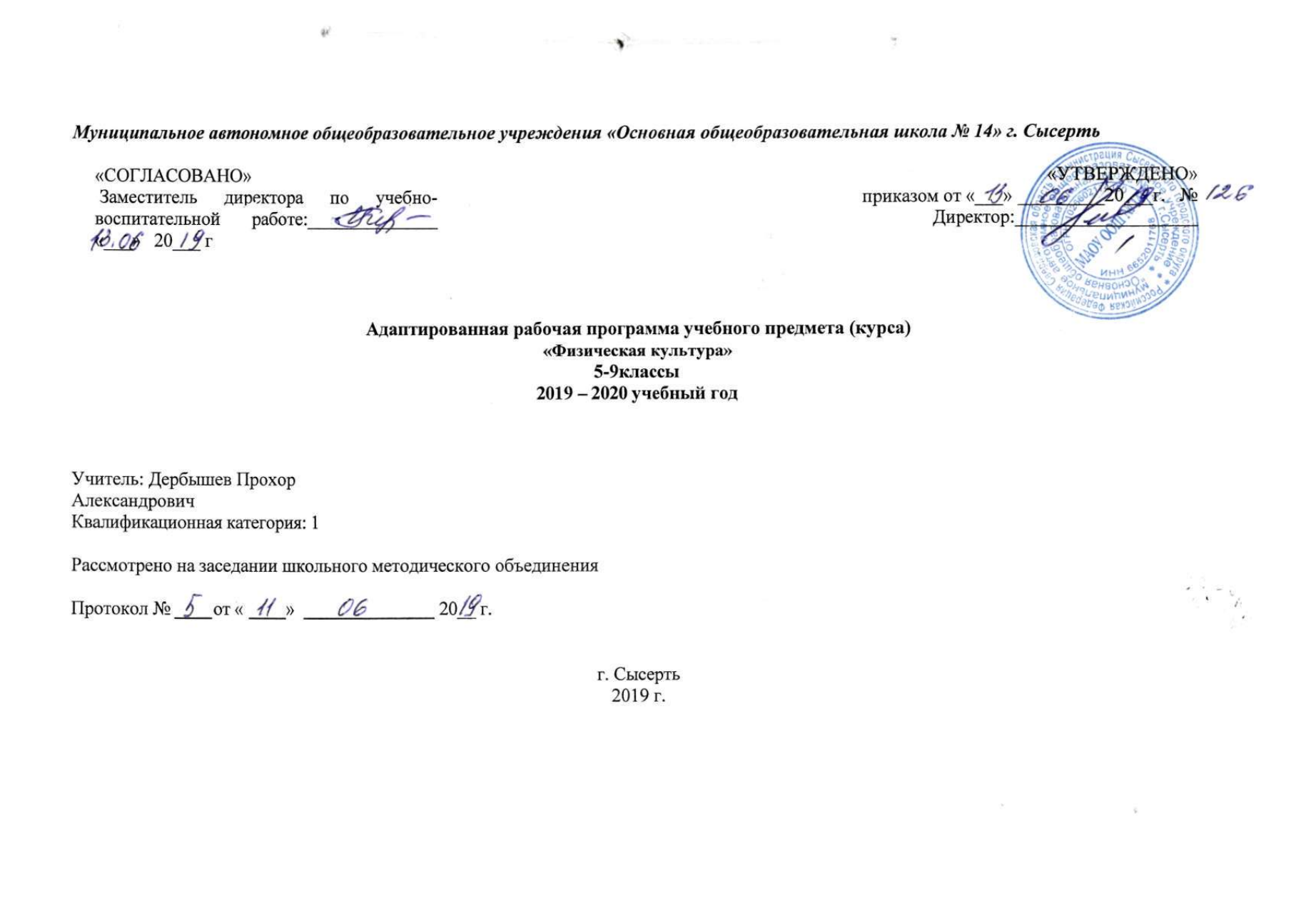 Пояснительная запискаПрограмма по физической культуре для обучающихся V-IX-х классов является логическим продолжением соответствующей учебной программы дополнительного первого (I1) и I—IV классов.Основная цель изучения физической культуры заключается во всестороннем развитии личности обучающихся с умственной отсталостью (интеллектуальными нарушениями) в процессе приобщения их к физической культуре, повышении уровня их психофизического развития, расширении индивидуальных двигательных возможностей, комплексной коррекции нарушений развития, социальной адаптации.Задачи, реализуемые в ходе уроков физической культуры:― воспитание интереса к физической культуре и спорту; ― овладение основами доступных видов спорта (легкой атлетикой, гимнастикой, лыжной подготовкой и др.) в соответствии с возрастными и психофизическими особенностями обучающихся;― коррекция недостатков познавательной сферы и психомоторного развития; развитие и совершенствование волевой сферы; формирование социально приемлемых форм поведения, предупреждение проявлений деструктивного поведения (крик, агрессия, самоагрессия, стереотипии и др.) в процессе уроков и во внеучебной деятельности;― воспитание нравственных качеств и свойств личности; содействие военно-патриотической подготовке.Личностные и предметные результатыВ структуре планируемых результатов ведущее место принадлежит личностным результатам, поскольку именно они обеспечивают овладение комплексом социальных (жизненных) компетенций, необходимых для достижения основной цели современного образования ― введения обучающихся с умственной отсталостью (интеллектуальными нарушениями) в культуру, овладение ими социокультурным опытом. Личностные результаты освоения программы образования включают индивидуально-личностные качества и социальные (жизненные) компетенции обучающегося, социально значимые ценностные установки. 1) осознание себя как гражданина России; формирование чувства гордости за свою Родину;  2) воспитание уважительного отношения к иному мнению, истории и культуре других народов;  3) сформированность адекватных представлений о собственных возможностях, о насущно необходимом жизнеобеспечении;  4) овладение начальными навыками адаптации в динамично изменяющемся и развивающемся мире;  5) овладение социально-бытовыми навыками, используемыми в повседневной жизни;  6) владение навыками коммуникации и принятыми нормами социального взаимодействия;  7) способность к осмыслению социального окружения, своего места в нем, принятие соответствующих возрасту ценностей и социальных ролей;  8) принятие и освоение социальной роли обучающегося, проявление социально значимых мотивов учебной деятельности;  9) сформированность навыков сотрудничества с взрослыми и сверстниками в разных социальных ситуациях; 10) воспитание эстетических потребностей, ценностей и чувств;  11) развитие этических чувств, проявление доброжелательности, эмоционально-нравственной отзывчивости и взаимопомощи, проявление сопереживания к чувствам других людей;  12) сформированность установки на безопасный, здоровый образ жизни, наличие мотивации к творческому труду, работе на результат, бережному сформированность установки на безопасный, здоровый образ жизни, наличие мотивации к творческому труду, работе на результат, бережному отношению к материальным и духовным ценностям;     13) проявление готовности к самостоятельной жизни. Предметные результаты физической культурыПредметные результаты освоения программы образования включают освоенные обучающимися знания и умения, специфичные для физической культуры. Предметные результаты обучающихся с легкой умственной отсталостью (интеллектуальными нарушениями) не являются основным критерием при принятии решения о переводе обучающегося в следующий класс, но рассматриваются как одна из составляющих при оценке итоговых достижений. Программа определяет два уровня овладения предметными результатами: минимальный и достаточный. Минимальный уровень является обязательным для большинства обучающихся с умственной отсталостью (интеллектуальными нарушениями).Минимальный уровень:представления о физической культуре как средстве укрепления здоровья, физического развития и физической подготовки человека;выполнение комплексов утренней гимнастики под руководством учителя;знание основных правил поведения на уроках физической культуры и осознанное их применение;выполнение несложных упражнений по словесной инструкции при выполнении строевых команд;представления о двигательных действиях; знание основных строевых команд; подсчёт при выполнении общеразвивающих упражнений;ходьба в различном темпе с различными исходными положениями;взаимодействие со сверстниками в организации и проведении подвижных игр, элементов соревнований; участие в подвижных играх и эстафетах под руководством учителя;знание правил бережного обращения с инвентарём и оборудованием, соблюдение требований техники безопасности в процессе участия в физкультурно-спортивных мероприятиях.Достаточный уровень:практическое освоение элементов гимнастики, легкой атлетики, лыжной подготовки, спортивных и подвижных игр и других видов физической культуры;самостоятельное выполнение комплексов утренней гимнастики;владение комплексами упражнений для формирования правильной осанки и развития мышц туловища; участие в оздоровительных занятиях в режиме дня (физкультминутки);выполнение основных двигательных действий в соответствии с заданием учителя: бег, ходьба, прыжки и др.;подача и выполнение строевых команд, ведение подсчёта при выполнении общеразвивающих упражнений.совместное участие со сверстниками в подвижных играх и эстафетах;оказание посильной помощь и поддержки сверстникам в процессе участия в подвижных играх и соревнованиях; знание спортивных традиций своего народа и других народов; знание способов использования различного спортивного инвентаря в основных видах двигательной активности и их применение в практической деятельности;знание правил и техники выполнения двигательных действий, применение усвоенных правил при выполнении двигательных действий под руководством учителя;знание и применение правил бережного обращения с инвентарём и оборудованием в повседневной жизни; соблюдение требований техники безопасности в процессе участия в физкультурно-спортивных мероприятиях.Содержание программы отражено в следующих разделах: «Гимнастика», «Легкая атлетика», «Лыжная и конькобежная подготовки», «Подвижные игры», «Спортивные игры». В каждом из разделов выделено два взаимосвязанных подраздела: «Теоретические сведения» и «Практический материал». Кроме этого, с учетом возраста и психофизических возможностей обучающихся им также предлагаются для усвоения некоторые теоретические сведения из области физической культуры, которые имеют самостоятельное значение.В разделе «Гимнастика» (подраздел «Практический материал») кроме построений и перестроений представлены два основных вида физических упражнений: с предметами и без предметов, содержание которых по сравнению с младшими классами в основном остается без изменений, но при этом возрастает их сложность и увеличивается дозировка. К упражнениям с предметами добавляется опорный прыжок; упражнения со скакалками; гантелями и штангой; на преодоление сопротивления; упражнения для корпуса и ног; элементы акробатики.В раздел «Легкая атлетика» включены традиционные виды: ходьба, бег, прыжки, метание, которые способствуют развитию физических качеств, обучающихся (силы, ловкости, быстроты и т. д.).Освоение раздела «Лыжная и конькобежная подготовка» направлена на дальнейшее совершенствование навыков владения лыжами и коньками, которые способствуют коррекции психомоторной сферы обучающихся. Особое место в системе уроков по физической культуре занимают разделы «Подвижные игры» и «Спортивные игры», которые не только способствуют укреплению здоровья обучающихся и развитию у них необходимых физических качеств, но и формируют навыки коллективного взаимодействия. Начиная с V-го класса, обучающиеся знакомятся с доступными видами спортивных игр: волейболом, баскетболом, настольным теннисом, хоккеем на полу (последнее может использоваться как дополнительный материал).Теоретические сведенияЛичная гигиена, солнечные и воздушные ванны. Значение физических упражнений в жизни человека. Подвижные игры. Роль физкультуры в подготовке к труду. Значение физической культуры в жизни человека. Самостраховка и самоконтроль при выполнении физических упражнений. Помощь при травмах. Способы самостоятельного измерения частоты сердечных сокращений. Физическая культура и спорт в России. Специальные олимпийские игры.Здоровый образ жизни и занятия спортом после окончания школы.ГимнастикаТеоретические сведения.Элементарные сведения о передвижениях по ориентирам.Правила поведения на занятиях по гимнастике. Значение утренней гимнастики.Практический материал: Построения и перестроения. Упражнения без предметов (корригирующие и общеразвивающие упражнения):упражнения на дыхание; для развития мышц кистей рук и пальцев; мышц шеи; расслабления мышц; укрепления голеностопных суставов и стоп; укрепления мышц туловища, рук и ног; для формирования и укрепления правильной осанки.Упражнения с предметами:с гимнастическими палками; большими обручами; малыми мячами; большим мячом; набивными мячами; со скакалками; гантелями и штангой; лазанье и перелезание; упражнения на равновесие; опорный прыжок; упражнения для развития пространственно-временной дифференцировки и точности движений; упражнения на преодоление сопротивления; переноска грузов и передача предметов.Легкая атлетика Теоретические сведения. Подготовка суставов и мышечно-сухожильного аппарата к предстоящей деятельности. Техника безопасности при прыжках в длину.Фазы прыжка в высоту с разбега. Подготовка суставов и мышечно-сухожильного аппарата к предстоящей деятельности. Техника безопасности при выполнении прыжков в высоту.Правила судейства по бегу, прыжкам, метанию; правила передачи эстафетной палочки в легкоатлетических эстафетах.Практический материал: Ходьба. Ходьба в разном темпе; с изменением направления; ускорением и замедлением; преодолением препятствий и т. п.Бег. Медленный бег с равномерной скоростью. Бег с варьированием скорости. Скоростной бег. Эстафетный бег. Бег с преодолением препятствий. Бег на короткие, средние и длинные дистанции. Кроссовый бег по слабопересеченной местности.Прыжки. Отработка выпрыгивания и спрыгивания с препятствий. Прыжки в длину (способами «оттолкнув ноги», «перешагивание»). Прыжки в высоту способом «перекат».Метание. Метание малого мяча на дальность. Метание мяча в вертикальную цель. Метание в движущую цель. Лыжная и конькобежная подготовкиЛыжная подготовкаТеоретические сведения. Сведения о применении лыж в быту. Занятия на лыжах как средство закаливания организма. Прокладка учебной лыжни; санитарно-гигиенические требования к занятиям на лыжах. Виды лыжного спорта; сведения о технике лыжных ходов.Практический материал. Стойка лыжника. Виды лыжных ходов (попеременный двухшажный; одновременный бесшажный; одновременный одношажный). Совершенствование разных видов подъемов и спусков. Повороты. Конькобежная подготовкаТеоретические сведения. Занятия на коньках как средство закаливания организма. Практический материал. Стойка конькобежца. Бег по прямой. Бег по прямой и на поворотах. Вход в поворот. Свободное катание. Бег на время.Подвижные игрыПрактический материал. Коррекционные игры;Игры с элементами общеразвивающих упражнений: игры с бегом; прыжками; лазанием; метанием и ловлей мяча; построениями и перестроениями; бросанием, ловлей, метанием и др.Спортивные игрыБаскетболТеоретические сведения. Правила игры в баскетбол, правила поведения учащихся при выполнении упражнений с мячом. Влияние занятий баскетболом на организм учащихся. Практический материал. Стойка баскетболиста.Передвижение в стойке вправо, влево, вперед, назад. Остановка по свистку. Передача мяча от груди с места и в движении шагом. Ловля мяча двумя руками на месте на уровне груди. Ведение мяча на месте и в движении. Бросок мяча двумя руками в кольцо снизу и от груди с места. Прямая подача. Подвижные игры на основе баскетбола. Эстафеты с ведением мяча.ВолейболТеоретические сведения. Общие сведения об игре в волейбол, простейшие правила игры, расстановка и перемещение игроков на площадке. Права и обязанности игроков, предупреждение травматизма при игре в волейбол.Практический материал. Прием и передача мяча снизу и сверху. Отбивание мяча снизу двумя руками через сетку на месте и в движении. Верхняя прямая передача в прыжке. Верхняя прямая подача. Прыжки вверх с места и шага, прыжки у сетки. Многоскоки. Верхняя прямая передача мяча после перемещения вперед, вправо, влево.Учебные игры на основе волейбола. Игры (эстафеты) с мячами.Настольный теннисТеоретические сведения. Парные игры. Правила соревнований. Тактика парных игр. Практический материал. Подача мяча слева и справа, удары слева, справа, прямые с вращением мяча. Одиночные игры.Хоккей на полуТеоретические сведения. Правила безопасной игры в хоккей на полу. Практический материал. Передвижение по площадке в стойке хоккеиста влево, вправо, назад, вперед. Способы владения клюшкой, ведение шайбы. Учебные игры с учетом ранее изученных правил. Календарно-тематическое планирование 5 классКалендарно-тематическое планирование 6 классКалендарно-тематическое планирование 7 классКалендарно-тематическое планирование 8 классКалендарно-тематическое планирование 9 классКонтрольные УпражненияДевочкиДевочкиДевочкиМальчикиМальчикиМальчикиКонтрольные Упражнения«5»«4»«3»«5»«4»«3»Бег 30 м (сек)5,86,26,55,76,16,4Челночный бег 3 по 10 м (сек)10,911,312,710,610,211,6Бег 60 м (сек)11.712,613,211,512,413,5Бег 300 м (мин., сек)1,261.351,401,221,321,47Прыжок в длину с места (см)165150144170160155Прыжки через скакалку за 1 мин. (кол. раз)807160706150Подъем спины из положения лежа, ноги согнуты в коленях за 30 сек221816242117Наклон туловища вперед из положения сед (см)1063852№ п/пТема урокаКол – во часовХарактеристика деятельности учащихся Дата проведенияДата проведенияХарактеристика деятельности учащихся по планупо фактуI четверть. Легкая атлетика – 12 ч.I четверть. Легкая атлетика – 12 ч.I четверть. Легкая атлетика – 12 ч.I четверть. Легкая атлетика – 12 ч.I четверть. Легкая атлетика – 12 ч.I четверть. Легкая атлетика – 12 ч.1.Т.Б. на занятиях физической культурой.Ходьба, бег. Высокий старт.1Формирование деятельных способностей к структурированию и систематизации изучаемого предметного содержания: прохождение техники безопасности; ознакомление с видом спорта; комплекс упражнений разминки; техника старта на линии (постановка стопы); беговые упражнения; п/игра 02.092.Бег с равномерной скоростью. Бег 60м.1Формирование деятельных способностей к структурированию и систематизации изучаемого предметного содержания: -учить технике старта; учить технике постановки стопы в беге на ускорение; совершенствовать технику разгона03.093.Бег 60м с низкого старта.1Формирование деятельных способностей к структурированию и систематизации изучаемого предметного содержания: рассказать и показать технику старта; самоконтроль и контроль выполнения техники старта, разгона, финиширования; бег на короткие дистанции с учетом времени;04.094Встречная эстафета с передачей1Формирование деятельных способностей к структурированию и систематизации изучаемого предметного содержания:выступление по докладу (презентация).09.095.Бег 60м. на результат1Формирование деятельных способностей к структурированию и систематизации изучаемого предметного содержания: комплекс упражнений в движении; выполнение беговых упражнений; бег по дистанции с учетом времени; п/игра с мячом.10.096.Кроссовый бег 500м. 1Формирование деятельных способностей к структурированию и систематизации изучаемого предметного содержания: самоконтроль и контроль выполнения беговых упражнений; технику с изменением направления движения;-определить уровень спортивной подготовки по двигательным качествам; организовать п/игру: «Весёлый мяч»11.097.Метание мяча в цель, круговая эстафета1Формирование деятельных способностей к структурированию и систематизации изучаемого предметного содержания:выступление по докладу (презентация).16.098.Метание мяча с разбега, бег с ускорением 40м1Формирование деятельных способностей к структурированию и систематизации изучаемого предметного содержания: учить технике стойки и метанию способом «из – за плеча» в цель;укреплять мышцы рук, спины, груди; -определить уровень физической подготовки в метании;п/и «Сбить цель»17.099.Прыжок в длину с места, кроссовый бег1Формирование деятельных способностей к структурированию и систематизации изучаемого предметного содержания: разминка со скакалкой; беговые упражнения по дистанции; повторение правил старта и финиша; бег в колоннах в сочетании с передачей эстаф/палочки; игры с мячом.18.0910.Беговые упражнения. Прыжок в длину с местаЧелночный бег 3х101Формирование деятельных способностей к структурированию и систематизации изучаемого предметного содержания:разминка в движении; спец/беговые упражнения; техника передачи эстафеты; бег по дистанции;23.0911.Бег с равномерной скоростью1Формирование деятельных способностей к структурированию и систематизации изучаемого предметного содержания: повторение комплекса упражнений разминки; работа по инструкциям техники безопасности (выполнение взаимоконтроля выполнения тестовых заданий); самоконтроль и контроль выполнения двигательных действий;24.0912.Бег 500м на результат125.09Футбол – 6 ч.Футбол – 6 ч.Футбол – 6 ч.Футбол – 6 ч.Футбол – 6 ч.Футбол – 6 ч.13.Футбол. Т.Б. на уроках спортивных игр.Техника остановки и передачи мяча стопойФормирование деятельных способностей к структурированию и систематизации изучаемого предметного содержания: прохождение техники безопасности; сообщение правил игры в футбол; разминка беговая; упражнения с мячом в парах; игра в футбол 30.0914.Овладение техникой владения мячом.Формирование деятельных способностей к структурированию и систематизации изучаемого предметного содержания:повторить технику способов перемещения игрока;-обучить технике удара и остановки мяча;-развивать физические качества ловкости, точности движений, быстроты;-укреплять мышцы рук и ног01.1015.Перемещения. Освоение ударов по мячу и остановок мяча.Формирование деятельных способностей к структурированию и систематизации изучаемого предметного содержания: совершенствовать технику способов перемещения игрока;-развивать двигательные качества быстроты и точности движений;-обучить технике удара по мячу с места и остановка мяча;-укреплять мышцы голеностопа и рук;02.1016.Техника индивидуальных действий в игре: ведение, остановки, передачи, удар по мячу. Формирование деятельных способностей к структурированию и систематизации изучаемого предметного содержания: обучить технике ведения мяча;-совершенствовать технику остановки мяча;-совершенствовать технику набивания мяча;07.1017.Техника приемов игры: владения мячом.Формирование у обучающихся умений к осуществлению контрольных функций: разминка с мячом; упражнения в парах; выполнение техники игры на оценку; игра в футбол08.1018.Итоговое тестирование по футболу: ведение, остановки, передачи, удар по мячу.09.10Баскетбол – 6 ч.Баскетбол – 6 ч.Баскетбол – 6 ч.Баскетбол – 6 ч.Баскетбол – 6 ч.Баскетбол – 6 ч.19.Основные правила игры в б/б, передачи мяча1.Формирование деятельных способностей к структурированию и систематизации изучаемого предметного содержания:прохождение обучающимися инструктажа ТБ по спортивным играм: баскетбол; рассказ об игре; знакомство с баскетбольной площадкой.выполнение комплекса упражнений с б/мячом;14.1020.Повороты на месте. Передачи мяча.Прыжок в длину с места на результат1.Формирование у обучающихся умений выполнять инструкцию техники безопасности на уроках баскетбола; разучивание техники выполнения прыжка вверх толчком одной ногой с приземлением на другую; выполнение стойки баскетболиста и техники ведения мяча; 15.1021.Ловля мяча двумя руками на месте в движении.1.Формирование деятельных способностей к структурированию и систематизации изучаемого предметного содержания:проведение разминки с б/мячом;-проведение беговых упражнений, бег с изменением направления движения и остановка по сигналу;-отработка техники стойки и передвижения игрока;-отработка остановки «двумя шагами» после ловли мяча в движении16.1022.Ловля мяча двумя руками в движении.1.Формирование деятельных способностей к структурированию и систематизации изучаемого предметного содержания: проведение разминки с б/мячом;-проведение специальных беговых упражнений, бег с изменением направления движения и остановка по сигналу;-отработка техники стойки и передвижения игрока;-учебная игра в б/ол;21.1023.Передачи мяча в парах и тройках.пресс за 30сек. 1.Формирование деятельных способностей к структурированию и систематизации изучаемого предметного содержания: -проведение разминки б/мячом; -отработка техники стойки и передвижения игрока;-изучение техники ловли и передачи мяча различными способами;-отработка техники ловли и передачи мяча на месте и с шагом вперед (двумя руками от груди, с отскоком от пола, одной рукой от плеча) в парах22.1024.Ведение мяча с изменением высоты отскока1.Формирование у обучающихся способностей к рефлексии коррекционно-контрольного типа и реализация коррекционной нормы (фиксирования собственных затруднений в деятельности):Разминка на гибкость; выполнение техники передвижений с мячом по площадке; выполнение техники игры в баскетбол. Игра на счет.23.10II Четверть. Гимнастика – 10 ч.II Четверть. Гимнастика – 10 ч.II Четверть. Гимнастика – 10 ч.II Четверть. Гимнастика – 10 ч.II Четверть. Гимнастика – 10 ч.II Четверть. Гимнастика – 10 ч.25ТБ на занятиях. Строевые упражнения. Акробатика. 1Формирование деятельных способностей к структурированию и систематизации изучаемого предметного содержания: инструктаж техники безопасности; выполнения правила строя; выполнение комплекса упражнения на равновесие с с гимнастической палкой; п/игры с предметами.05.1126Строевые упражнения. Акробатические связки1Формирование деятельных способностей к структурированию и систематизации изучаемого предметного содержания:построение; строевые упражнения в строю; перестроения; Комплекс упражнений на гибкость; п/игра06.1127Строевые упражнения. Акробатические связки.1Формирование деятельных способностей к структурированию и систематизации изучаемого предметного содержания: учить технике лазания по канату и гимнастической лестнице;-развивать координацию движений;-организовать п/и: «Наперегонки с мячом»07.11281. Акробатика: кувырок вперед, встать с поворотом на 180, кувырок назад. 1Формирование деятельных способностей к структурированию и систематизации изучаемого предметного содержания: построение; разминка на гибкость и внимание; выполнение упражнений на бревне; упражнения на овладение ориентировкой в пространстве через выполнение заданий по дистанции.12.11292. Длинный кувырок, перекат в стойку на лопатках, перекат в стойку на коленях руки в стороны.1Формирование деятельных способностей к структурированию и систематизации изучаемого предметного содержания: построение; команды на внимание; разминка с мячами; комплекс упражнений на гибкость; группировки и перекаты; положение «мост»; выполнение техники кувырка вперед13.11303. Стойка на голове и руках-мальчики,   «мост»-дев.1Формирование деятельных способностей к структурированию и систематизации изучаемого предметного содержания: построение; команды на внимание; разминка с мячами; комплекс упражнений на гибкость; группировки и перекаты; положение «мост»; выполнение техники кувырка назад14.1131Смешанные висы и упоры.1Формирование деятельных способностей к структурированию и систематизации изучаемого предметного содержания: построение; команды на перестроение в строю; разминка на матах; разучить комплекс упражнений со скакалкой; выполнить 3 подхода: отталкивание от опоры ногами, вис на согнутых руках до 2 секунд – 5 раз; п/игра с предметами 19.1132Смешанные висы и упоры. Равновесие.1Формирование деятельных способностей к структурированию и систематизации изучаемого предметного содержания: построение; команды на перестроение в строю; освоение комплекса упражнений с гимнастическим мячом; разучивание техники ходьба на руках на параллельных брусьях. 20.1133Строевые упражнения.1Формирование деятельных способностей к структурированию и систематизации изучаемого предметного содержания: комплекс упражнений на гибкость спины, верхнего плечевого пояса, ног;-учить технике разгона и отталкивания;-учить технике приземления на снаряд «согнув ноги»;-учить технике соскок прогнувшись;21.1134Комплекс упражнений со скакалкой. Вис на согнутых руках: подтягивание1Формирование деятельных способностей к структурированию и систематизации изучаемого предметного содержания: комплекс упражнений на гибкость спины, верхнего плечевого пояса, ног;-учить технике разгона и отталкивания;-учить технике приземления на снаряд «согнув ноги»26.11Настольный теннис - 4 ч.Настольный теннис - 4 ч.Настольный теннис - 4 ч.Настольный теннис - 4 ч.Настольный теннис - 4 ч.Настольный теннис - 4 ч.35Т.Б. на уроках по настольному теннису. Комплекс на равновесие.1Формирование деятельных способностей к структурированию и систематизации изучаемого предметного содержания: инструктаж техники безопасности на уроках спортивных игр; ознакомление с игрой настольный теннис; выполнение комплекса упражнений с т/шариком и т/ракеткой27.1136Техника стойки и перемещения в игре. Подбивание мяча.1Формирование деятельных способностей к структурированию и систематизации изучаемого предметного содержания: беговая разминка; выполнение комплекса упражнений с т/шариком и т/ракеткой на чувство мяча; Подбивание шарика до 10 раз.28.1137Стойка игрока. Техника игры толчком. 1Формирование деятельных способностей к структурированию и систематизации изучаемого предметного содержания: разминка со скакалкой; отработка техники перемещения игрока у стола; выполнение техники имитации игры ракеткой; игра в мяч ракеткой толчком; 03.1238Правила игры в настольный теннис. Техника игры толчком.1Формирование у обучающихся способностей к рефлексии коррекционно-контрольного типа и реализация коррекционной нормы (фиксирования собственных затруднений в деятельности): разминка с шариком и ракеткой; выполнение контрольных упражнений: стойка игрока и перемещения; поймать шарик одной и двумя руками; игра толчком.04.12Хоккей на полу – 2 ч.Хоккей на полу – 2 ч.Хоккей на полу – 2 ч.Хоккей на полу – 2 ч.Хоккей на полу – 2 ч.Хоккей на полу – 2 ч.39Основополагающие правила игры Хоккей на полу1Формирование деятельных способностей к структурированию и систематизации изучаемого предметного содержания: -изучение правил игры -отработка техники стойки и передвижения игрока;-изучение техники ловли и передачи мяча различными способами;1-отработка техники ловли и передачи мяча на месте и с шагом вперед (двумя руками от груди, с отскоком от пола, одной рукой от плеча) в парах05.1240Площадка и оборудование для хоккея на полу1Формирование у обучающихся способностей к рефлексии коррекционно-контрольного типа и реализация коррекционной нормы (фиксирования собственных затруднений в деятельности):Разминка на гибкость; выполнение техники передвижений с клюшкой по площадке; выполнение техники игры. Учебная игра с учетом ранее изученных правил.10.12Лыжная и конькобежная подготовка –8 ч.Лыжная и конькобежная подготовка –8 ч.Лыжная и конькобежная подготовка –8 ч.Лыжная и конькобежная подготовка –8 ч.Лыжная и конькобежная подготовка –8 ч.Лыжная и конькобежная подготовка –8 ч.41Занятие на коньках как средство закаливания организма. ТБ на уроках по лыжной и конькобежной подготовке1Изучение теоретического материала по занятиям на коньках11.1242Стойка конькобежцаПодводящие упражнения без коньков. Изучение и применение на практике стойки конькобежца.12.1243Бег по прямой1. Скользить в посадке на двух параллельно поставленных коньках, руки опустить вниз вдоль коленей.2. Скользить в посадке на двух ногах, руки за спиной.3. Скользить в посадке на двух ногах (разметка между коньками).4. Скользить в посадке на двух коньках, поочередно отводя правую и левую ногу назад (руки вдоль туловища).17.1244Бег по прямой и на поворотах1. Скользя на обоих коньках по прямой, удерживать левый конёк на наружном ребре полоза и сильнее загружать его весом тела. Тоже на правом коньке.2. После предварительного разбега прохождение поворота «дугой». Добиваться постановки левого конька на наружное ребро. Постепенно увеличивать скорость разбега и угол наклона. То же вправо.3. Ходьба приставным шагом в одну и в другую стороны.4. Прохождение поворота «приставными шагами». Отталкиваться правым коньком в сторону и кратчайшим путём приставлять его к левому коньку, который всё время ставится по касательной к окружности на наружное ребро. То же вправо.18.1245Торможение полуплугом сзадиЛевая нога слегка согнута в коленном суставе, правая отставлена назад, носок развернут наружу. Торможение осуществляется внутренней стороной всей плоскости лезвия.19.1246Торможение наружным ребром правого конька.Правый конёк ставиться сзади и справа от левого конька носком, направленным вправо, на наружное ребро полоза.Разучивание всех способов торможений начинают из положения скольжения на двух коньках, а не сразу после разбега.24.1247Торможение переступаниемДвижением со стороны правый конёк выносят вперёди ставят на внутреннее ребро полоза (носок повёрнут налево), загружая конёк весом тела. Такое же движение сразу повторяют левым коньком (с поворотом его направо)25.1248Торможение полуплугом спереди.Скользя на обеих ногах, вес тела переносят больше на левую ногу, а правый конёк выдвигают вперёд и поворачивают носком налево. Усиливая нажим на лёд правым коньком, ученик тормозит его внутренним ребром.26.12III Четверть. Лыжная и конькобежная подготовка – 24 ч.III Четверть. Лыжная и конькобежная подготовка – 24 ч.III Четверть. Лыжная и конькобежная подготовка – 24 ч.III Четверть. Лыжная и конькобежная подготовка – 24 ч.III Четверть. Лыжная и конькобежная подготовка – 24 ч.III Четверть. Лыжная и конькобежная подготовка – 24 ч.Самостоятельное выполнение комплекса упражнений разминки на лыжах, специальных упражнений;-повторение техники выполнения одновременного бесшажного хода;-проведение в парах встречной эстафеты без палок.Самостоятельное выполнение комплекса упражнений разминки на лыжах, специальных упражнений;-повторение техники выполнения одновременного бесшажного хода;-проведение в парах встречной эстафеты без палок.49ТБ на занятиях лыжной подготовки. Передвижение с лыжами в руках.Повторение попеременно  двухшажный ход1Комплексное повторение общеразвивающих упражнений на лыжах; -самостоятельное проведение специальных упражнений на лыжах;-изучение техники выполнения одновременного двушажного хода14.0150Попеременно  двухшажный ход, эстафеты1Формирование деятельных способностей к структурированию и систематизации изучаемого предметного содержания: составляют и проводят комплекс упражнений разминки на лыжах; организуют проведение игру на снегу15.0151Совершенствование двухшажного хода. Проверить выборочно1Формирование у обучающихся деятельностных способностей к выполнению разминки на лыжах без лыжных палок; повторение техники спуска со склона и подъема на склон различными способами; разучивание правил подвижной игры «Накаты» со склона16.0152Обучение одновременного одношажного хода1Формирование деятельных способностей к структурированию и систематизации изучаемого предметного содержания: разминка, комплекс упражнений на лыжах;  техника скользящего шага; правила передачи эстафеты на лыжах; прохождение дистанции 500 м; п/игра: «По следам»21.0153Совершенствование одновременного одношажного  хода. Проверить выборочно1Формирование деятельных способностей к структурированию и систематизации изучаемого предметного содержания: 22.0154Прохождение дистанции до 3км1Формирование у обучающихся деятельностных способностей к выполнению разминки на лыжах с лыжными палками; отработка спусков со склона и подъема на склон различными способами; разучивание техники торможения и поворота «упором»; провести подвижную игру «Накаты» со склона23.0155Лыжные эстафеты с этапом до 300м.1Формирование у обучающихся умений к осуществлению контрольных функций: выполнение разминки на лыжах с лыжными палками; контроль и самоконтроль изученных умений и навыков; выполнение контрольных упражнений; различных лыжных ходов, спусков, подъемов, торможений28.0156Подъёмы и спуски1Формирование у обучающихся умений построения и реализации новых знаний (понятий, способов действий): коллективная работа с инструкцией по технике безопасности на занятиях лыжной подготовкой; правила подготовки формы и лыжного снаряжения.29.0157Подъём полуёлочкой, спуск в высокой стойке1Формирование у обучающихся деятельностных способностей к выполнению разминки с лыжными палками; подготовка лыжного снаряжения; повторение техники передвижения попеременным двушажным ходом; разучивание п/игры: «Догони впередиидущего»30.0158Дистанция 1км на результат1Формирование у обучающихся деятельностных способностей к разучиванию разминки на лыжах и без лыжных палок; повторение техники передвижения одновременным бесшажным ходом, попеременным двушажным ходом; проведение подвижной игры «Догони впередиидущего»04.0259Подъёмы и спуск в низкой стойке. 1Формирование у обучающихся деятельностных способностейк выступлению по докладу; видео просмотр программы зимних видов спорта; формулируют правила режима дня и утренней гимнастики.05.0260Повторение лыжных ходов1Групповая работа по выполнению упражнений на лыжах;Изучение техники выполнения скользящего шага;-выполнение техники поворотов переступанием на месте06.0261Торможение «плугом»1Групповая работа по выполнению специальных упражнений на лыжах;Изучение техники выполнения попеременного двухшажного хода; техники выполнения поворота переступанием;Корректировка выполнения изучаемых упражнений;Коллективное проведение п/игры на лыжах: «По следам»1211.0262Лыжная эстафета по кругу1Самостоятельное выполнение комплекса упражнений разминки на лыжах, специальных упражнений;-повторение техники выполнения одновременного бесшажного хода;-проведение в парах встречной эстафеты без палок.12.0263Подъёмы и спуск в низкой стойке.1Комплексное повторение общеразвивающих упражнений на лыжах;-самостоятельное проведение специальных упражнений на лыжах;-изучение техники выполнения одновременного двушажного хода13.0264Торможение «плугом»1Формирование деятельных способностей к структурированию и систематизации изучаемого предметного содержания: составляют и проводят комплекс упражнений разминки на лыжах; организуют проведение игру на снегу18.0265Торможение «плугом». Проверить выборочно1Формирование у обучающихся деятельностных способностей к выполнению разминки на лыжах без лыжных палок; повторение техники спуска со склона и подъема на склон различными способами; разучивание правил подвижной игры «Накаты» со склона19.0266Повторение лыжных ходов1Формирование деятельных способностей к структурированию и систематизации изучаемого предметного содержания: разминка, комплекс упражнений на лыжах;  техника скользящего шага; правила передачи эстафеты на лыжах; прохождение дистанции 500 м; п/игра: «По следам»20.0267Повторение лыжных ходов, техника1Формирование деятельных способностей к структурированию и систематизации изучаемого предметного содержания: 25.0268Поворот переступанием и махом на месте1Формирование у обучающихся деятельностных способностей к выполнению разминки на лыжах с лыжными палками; отработка спусков со склона и подъема на склон различными способами; разучивание техники торможения и поворота «упором»; провести подвижную игру «Накаты» со склона26.0269Поворот переступанием и махом на месте1Формирование у обучающихся умений к осуществлению контрольных функций: выполнение разминки на лыжах с лыжными палками; контроль и самоконтроль изученных умений и навыков; выполнение контрольных упражнений; различных лыжных ходов, спусков, подъемов, торможений27.0270Бег на лыжах 2км на результат1Формирование деятельных способностей к структурированию и систематизации изучаемого предметного содержания: 03.0371Лыжная эстафета по кругу1Формирование у обучающихся деятельностных способностей к выполнению разминки на лыжах с лыжными палками; отработка спусков со склона и подъема на склон различными способами; разучивание техники торможения и поворота «упором»; провести подвижную игру «Накаты» со склона04.0372Прохождение поворота в движении переступанием1Формирование у обучающихся умений к осуществлению контрольных функций: выполнение разминки на лыжах с лыжными палками; контроль и самоконтроль изученных умений и навыков; выполнение контрольных упражнений; различных лыжных ходов, спусков, подъемов, торможений05.03Волейбол – 6 ч.Волейбол – 6 ч.Волейбол – 6 ч.Волейбол – 6 ч.Волейбол – 6 ч.Волейбол – 6 ч.73Верхняя передача мяча двумя руками на месте1Формирование деятельных способностей к структурированию и систематизации изучаемого предметного содержания: формирование у обучающихся способностей соблюдать правила техники безопасности и поведения на спортивной площадке; способность к разучиванию разминки с волейбольным мячом; обучение технике приема и передами мяча сверху двумя руками; проведение п/игры: «Пионербол»10.0374Верхняя передача мяча двумя руками1Формирование деятельных способностей к структурированию и систематизации изучаемого предметного содержания: объяснение и рассказ о правилах игры; разминка с мячом; упражнения с мячами – верхняя передача; поймать короткий мяч после ускорения; отработка техники передачи в игре пионербол. Игра по правилам.11.0375Верхняя передача мяча  двумя руками1Формирование деятельных способностей к структурированию и систематизации изучаемого предметного содержания: рассказ и объяснение правила перехода по площадке; рассказ и объяснение правил передачи мяча; отработка техники приемов игры: ловля мяча в парах; отработка техники верхней передачи, нижней передачи. Игра по правилам пионербола.12.0376Расстановка игроков, верхняя прямая подача1Формирование у обучающихся способностей к рефлексии коррекционно-контрольного типа и реализация коррекционной нормы (фиксирования собственных затруднений в деятельности): повторение и совершенствование техники передачи мяча сверху, снизу; перемещение по площадке и ловля ближнего и дальнего мяча; выполнение подачи за линией площадки; совершенствование приемов игры у сетки; ловля мяча через сетку. 17.0377Игра пионербол, волейбол1Формирование деятельных способностей к структурированию и систематизации изучаемого предметного содержания: формирование у обучающихся способностей соблюдать правила техники безопасности и поведения на спортивной площадке; способность к разучиванию разминки с волейбольным мячом; обучение технике приема и передами мяча сверху двумя руками; проведение п/игры: «Пионербол»18.0378Учебная игра волейбол1Формирование деятельных способностей к структурированию и систематизации изучаемого предметного содержания: объяснение и рассказ о правилах игры; разминка с мячом; упражнения с мячами – верхняя передача; поймать короткий мяч после ускорения; отработка техники передачи в игре пионербол. Игра по правилам.19.03IV четверть. Волейбол – 4 ч.IV четверть. Волейбол – 4 ч.IV четверть. Волейбол – 4 ч.IV четверть. Волейбол – 4 ч.IV четверть. Волейбол – 4 ч.IV четверть. Волейбол – 4 ч.Формирование деятельных способностей к структурированию и систематизации изучаемого предметного содержания: рассказ и объяснение правила перехода по площадке; рассказ и объяснение правил передачи мяча; отработка техники приемов игры: ловля мяча в парах; отработка техники верхней передачи, нижней передачи. Игра по правилам пионербола.Формирование деятельных способностей к структурированию и систематизации изучаемого предметного содержания: рассказ и объяснение правила перехода по площадке; рассказ и объяснение правил передачи мяча; отработка техники приемов игры: ловля мяча в парах; отработка техники верхней передачи, нижней передачи. Игра по правилам пионербола.79Нижняя прямая подача1Формирование у обучающихся способностей к рефлексии коррекционно-контрольного типа и реализация коррекционной нормы (фиксирования собственных затруднений в деятельности): повторение и совершенствование техники передачи мяча сверху, снизу; перемещение по площадке и ловля ближнего и дальнего мяча; выполнение подачи за линией площадки; совершенствование приемов игры у сетки; ловля мяча через сетку. 01.0480Нижняя подача, нижний прием мяча1Формирование у обучающихся способностей к рефлексии коррекционно-контрольного типа и реализация коррекционной нормы (фиксирования собственных затруднений в деятельности): разминка в движении и на месте в парах с мячами; выполнение контрольных упражнений: подача мяча; верхняя и нижняя передача в игре волейбол; игра по правилам пионербола.02.0481Верхняя передача мяча двумя руками через сеткуЧелночный бег 3х101Формирование у обучающихся способностей к рефлексии коррекционно-контрольного типа и реализация коррекционной нормы (фиксирования собственных затруднений в деятельности): повторение и совершенствование техники передачи мяча сверху, снизу; перемещение по площадке и ловля ближнего и дальнего мяча; выполнение подачи за линией площадки; совершенствование приемов игры у сетки; ловля мяча через сетку.03.0482Верхняя передача мяча двумя руками через сетку1Формирование деятельных способностей к структурированию и систематизации изучаемого предметного содержания: объяснение и рассказ о правилах игры; разминка с мячом; упражнения с мячами – верхняя передача; поймать короткий мяч после ускорения; отработка техники передачи в игре пионербол. Игра по правилам.08.04Баскетбол – 8 ч.Баскетбол – 8 ч.Баскетбол – 8 ч.Баскетбол – 8 ч.Баскетбол – 8 ч.Баскетбол – 8 ч.83Передачи мяча в парах и тройках. Пресс за 30сек.1Формирование деятельных способностей к структурированию и систематизации изучаемого предметного содержания:прохождение обучающимися инструктажа ТБ по спортивным играм: баскетбол; рассказ об игре; знакомство с баскетбольной площадкой.выполнение комплекса упражнений с б/мячом;09.0484Сочетание приемов. Остановка прыжком1Формирование у обучающихся умений выполнять инструкцию техники безопасности на уроках баскетбола; разучивание техники выполнения прыжка вверх толчком одной ногой с приземлением на другую; выполнение стойки баскетболиста и техники ведения мяча; 10.0485Ведение мяча после ловли.Прыжки через скакалку за 1мин. на результат1Формирование деятельных способностей к структурированию и систематизации изучаемого предметного содержания:проведение разминки с б/мячом;-проведение беговых упражнений, бег с изменением направления движения и остановка по сигналу;-отработка техники стойки и передвижения игрока;-отработка остановки «двумя шагами» после ловли мяча в движении15.0486Ведение два шага бросок в корзину.1Формирование деятельных способностей к структурированию и систематизации изучаемого предметного содержания: проведение разминки с б/мячом;-проведение специальных беговых упражнений, бег с изменением направления движения и остановка по сигналу;-отработка техники стойки и передвижения игрока;-учебная игра в б/ол;16.0487Ведение два шага бросок в корзину.1Формирование деятельных способностей к структурированию и систематизации изучаемого предметного содержания: -проведение разминки б/мячом; -отработка техники стойки и передвижения игрока;-изучение техники ловли и передачи мяча различными способами;-отработка техники ловли и передачи мяча на месте и с шагом вперед (двумя руками от груди, с отскоком от пола, одной рукой от плеча) в парах17.0488Повороты на месте. Передачи мяча.Прыжок в длину с места на результат1Формирование у обучающихся способностей к рефлексии коррекционно-контрольного типа и реализация коррекционной нормы (фиксирования собственных затруднений в деятельности):Разминка на гибкость; выполнение техники передвижений с мячом по площадке; выполнение техники игры в баскетбол. Игра на счет.22.0489Сочетание приемов. Остановка прыжком бросок в корзину 1Формирование деятельных способностей к структурированию и систематизации изучаемого предметного содержания: -проведение разминки б/мячом; -отработка техники стойки и передвижения игрока;-изучение техники ловли и передачи мяча различными способами;-отработка техники ловли и передачи мяча на месте и с шагом вперед (двумя руками от груди, с отскоком от пола, одной рукой от плеча) в парах23.0490Сочетание приемов: ведение, ловля, передача, бросок1Формирование у обучающихся способностей к рефлексии коррекционно-контрольного типа и реализация коррекционной нормы (фиксирования собственных затруднений в деятельности):Разминка на гибкость; выполнение техники передвижений с мячом по площадке; выполнение техники игры в баскетбол. Игра на счет.25.04Легкая атлетика – 8 ч.Легкая атлетика – 8 ч.Легкая атлетика – 8 ч.Легкая атлетика – 8 ч.Легкая атлетика – 8 ч.Легкая атлетика – 8 ч.91Бег с равномерной скоростью. Бег 60м.1Формирование деятельных способностей к структурированию и систематизации изучаемого предметного содержания: прохождение техники безопасности; ознакомление с видом спорта; комплекс упражнений разминки; техника старта на линии (постановка стопы); беговые упражнения; п/игра 28.0492Бег 60м с низкого старта.1Формирование деятельных способностей к структурированию и систематизации изучаемого предметного содержания: -учить технике старта; учить технике постановки стопы в беге на ускорение; совершенствовать технику разгона29.0493Встречная эстафета с передачей1Формирование деятельных способностей к структурированию и систематизации изучаемого предметного содержания: рассказать и показать технику старта; самоконтроль и контроль выполнения техники старта, разгона, финиширования; бег на короткие дистанции с учетом времени;30.0494Бег 60м. на результат1Формирование деятельных способностей к структурированию и систематизации изучаемого предметного содержания: комплекс упражнений в движении; выполнение беговых упражнений; бег по дистанции с учетом времени; п/игра с мячом.5.0595Бег 500м на результат1Формирование деятельных способностей к структурированию и систематизации изучаемого предметного содержания: самоконтроль и контроль выполнения беговых упражнений; технику с изменением направления движения;-определить уровень спортивной подготовки по двигательным качествам; организовать п/игру: «Весёлый мяч»6.0596Метание мяча в цель, круговая эстафета1Формирование деятельных способностей к структурированию и систематизации изучаемого предметного содержания: учить технике стойки и метанию способом «из – за плеча» в цель;укреплять мышцы рук, спины, груди; -определить уровень физической подготовки в метании;п/и «Сбить цель»7.0597Метание мяча с разбега на результат Бег с ускорением 40м1Формирование деятельных способностей к структурированию и систематизации изучаемого предметного содержания: разминка со скакалкой; беговые упражнения по дистанции; повторение правил старта и финиша; бег в колоннах в сочетании с передачей эстаф/палочки; игры с мячом12.0598Беговые упражнения. Эстафета1Формирование деятельных способностей к структурированию и систематизации изучаемого предметного содержания:разминка в движении; спец/беговые упражнения; техника передачи эстафеты; бег по дистанции;13.0599-102Резерв4№ п/пТема урокаКол – во часовХарактеристика деятельности учащихся Дата проведенияДата проведенияХарактеристика деятельности учащихся по планупо фактуI четверть. Легкая атлетика – 10 ч.I четверть. Легкая атлетика – 10 ч.I четверть. Легкая атлетика – 10 ч.I четверть. Легкая атлетика – 10 ч.I четверть. Легкая атлетика – 10 ч.I четверть. Легкая атлетика – 10 ч.1.Т.Б. на занятиях физической культурой.Ходьба, бег. Высокий старт.1Формирование деятельных способностей к структурированию и систематизации изучаемого предметного содержания: прохождение техники безопасности; ознакомление с видом спорта; комплекс упражнений разминки; техника старта на линии (постановка стопы); беговые упражнения; п/игра 02.092.Бег с равномерной скоростью. Бег 60м.1Формирование деятельных способностей к структурированию и систематизации изучаемого предметного содержания: -учить технике старта; учить технике постановки стопы в беге на ускорение; совершенствовать технику разгона03.093.Бег 60м с низкого старта.1Формирование деятельных способностей к структурированию и систематизации изучаемого предметного содержания: рассказать и показать технику старта; самоконтроль и контроль выполнения техники старта, разгона, финиширования; бег на короткие дистанции с учетом времени;04.094Встречная эстафета с передачей1Формирование деятельных способностей к структурированию и систематизации изучаемого предметного содержания:выступление по докладу (презентация).09.095.Бег 60м. на результат1Формирование деятельных способностей к структурированию и систематизации изучаемого предметного содержания: комплекс упражнений в движении; выполнение беговых упражнений; бег по дистанции с учетом времени; п/игра с мячом.10.096.Кроссовый бег 500м. 1Формирование деятельных способностей к структурированию и систематизации изучаемого предметного содержания: самоконтроль и контроль выполнения беговых упражнений; технику с изменением направления движения;-определить уровень спортивной подготовки по двигательным качествам; организовать п/игру: «Весёлый мяч»11.097.Метание мяча в цель, круговая эстафета1Формирование деятельных способностей к структурированию и систематизации изучаемого предметного содержания:выступление по докладу (презентация).16.098.Метание мяча с разбега, бег с ускорением 40м1Формирование деятельных способностей к структурированию и систематизации изучаемого предметного содержания: учить технике стойки и метанию способом «из – за плеча» в цель;укреплять мышцы рук, спины, груди; -определить уровень физической подготовки в метании;п/и «Сбить цель»17.099.Прыжок в длину с места, кроссовый бег1Формирование деятельных способностей к структурированию и систематизации изучаемого предметного содержания: разминка со скакалкой; беговые упражнения по дистанции; повторение правил старта и финиша; бег в колоннах в сочетании с передачей эстаф/палочки; игры с мячом.18.0910.Беговые упражнения. Прыжок в длину с местаЧелночный бег 3х101Формирование деятельных способностей к структурированию и систематизации изучаемого предметного содержания:разминка в движении; спец/беговые упражнения; техника передачи эстафеты; бег по дистанции;23.09Футбол – 8 ч.Футбол – 8 ч.Футбол – 8 ч.Футбол – 8 ч.Футбол – 8 ч.Футбол – 8 ч.11.Футбол. Т.Б. на уроках спортивных игр.Техника остановки и передачи мяча стопойФормирование деятельных способностей к структурированию и систематизации изучаемого предметного содержания: прохождение техники безопасности; сообщение правил игры в футбол; разминка беговая; упражнения с мячом в парах; игра в футбол 24.0912.Техника удара по мячу с места, по летящему мячу в цель внутр. стороной стопы.Формирование деятельных способностей к структурированию и систематизации изучаемого предметного содержания:Построение; разминка на гибкость; беговые упражнения на перемещения; техника удара по мячу с места; удар по мячу после передачи; отработка техники игры «щечкой»; правила игры в футбол25.0913.Скоростно-силовые качества в игре футбол. Техника спорт. подготовки футболистаФормирование деятельных способностей к структурированию и систематизации изучаемого предметного содержания:Построение; разминка на гибкость; беговые упражнения на перемещения; техника удара по мячу с места; удар по мячу после передачи; отработка техники игры «щечкой»; правила игры в футбол30.0914.Техника ведения и отбора мяча, удары по воротам. Набивания мяча одной, двумя ногами. ОФПФормирование деятельных способностей к структурированию и систематизации изучаемого предметного содержания: равномерный бег до 8 – 10 мин; индивидуальные действия игрока с мячом: ведение, остановка стопой; удары по воротам; подбивание мяча до 10-15 раз; Кроссовая подготовка; правила игры в футбол01.1015.Техника приемов игры футбол: ведение, передачи, остановки мяча.Формирование у обучающихся способностей к рефлексии коррекционно-контрольного типа и реализация коррекционной нормы (фиксирования собственных затруднений в деятельности):разминка с мячом в парах; равномерный бег до 10 мин; отработка техники игры: индивидуальные действия игрока; передачи мяча в парах; остановка мяча после длинной передачи; удары по воротам; правила игры; игра в футбол.02.1016.Техника индивидуальных действий в игре: ведение, остановки, передачи, удар по мячу. Формирование деятельных способностей к структурированию и систематизации изучаемого предметного содержания: обучить технике ведения мяча;-совершенствовать технику остановки мяча;-совершенствовать технику набивания мяча;07.1017.Техника приемов игры: владения мячом.Формирование у обучающихся умений к осуществлению контрольных функций: разминка с мячом; упражнения в парах; выполнение техники игры на оценку; игра в футбол08.1018.Итоговое тестирование по футболу: ведение, остановки, передачи, удар по мячу в ворота.09.10Баскетбол – 6 ч.Баскетбол – 6 ч.Баскетбол – 6 ч.Баскетбол – 6 ч.Баскетбол – 6 ч.Баскетбол – 6 ч.19.Инструктаж техники безопасности на уроках баскетбола. Упражнения разминки с б/мячом.1.Формирование деятельных способностей к структурированию и систематизации изучаемого предметного содержания:прохождение обучающимися инструктажа ТБ по спортивным играм: баскетбол; Рассказ об игре; знакомство с игровой площадкой игры баскетбол. Выполнение комплекса упражнений с б/мячом;П/игра: 10 передач14.1020.Стойка баскетболиста и ведение мяча.1.Формирование у обучающихся умений выполнять инструкцию техники безопасности на уроках баскетбола; разучивание беговой разминки; разучивание беговой разминки; разучивание техники выполнения прыжка вверх толчком одной ногой с приземлением на другую; повторение стойки баскетболиста и техники ведения мяча; разучивание правил спортивной игры «Баскетбол»15.1021.Овладение техникой передвижений, остановок, поворотов и стоек в игре баскетбол. П/и: «Борьба за мяч»1.Формирование у обучающихся умений выполнять инструкцию техники безопасности на уроках баскетбола; разучивание беговой разминки;Способы перемещения и стойка игрока; способы передач во взаимодействии с другим игроком; п/игра «Борьба за мяч»16.1022.Броски мяча в корзину в игре баскетбол.1.Формирование у обучающихся умений выполнять инструкцию техники безопасности на уроках баскетбола; разучивание беговой разминки;Повторение техники ловли и бросков мяча различными способами в парах; выполнение ведения мяча и бросков двумя руками снизу в корзину в группах. Проведение игры баскетбол на одно кольцо без ведения мяча.21.1023.Овладение мячом в игре баскетбол: вырывание, выбивание, накрывание мяча. Передача мяча одной рукой от плеча.1.Формирование у обучающихся умений выполнять инструкцию техники безопасности на уроках баскетбола; проведение разминки с набивным мячом;Разучивание техники овладения мячом в парах в сочетании с передачей мяча одной рукой от плеча партнеру; выполнение техники ведения мяча и повторение техники остановки в два шага; коллективное проведение сп/игры «Баскетбол» 22.1024.Выполнение контрольных упражнений в игре баскетбол.1.Формирование у обучающихся умений выполнять инструкцию техники безопасности на уроках баскетбола; проведение разминки с баскетбольным мячом; контроль и самоконтроль изученных умений и навыков; выполнение контрольных упражнений в игре баскетбол; коллективное проведение сп/игры «Баскетбол»23.10II Четверть. Гимнастика – 10 ч.II Четверть. Гимнастика – 10 ч.II Четверть. Гимнастика – 10 ч.II Четверть. Гимнастика – 10 ч.II Четверть. Гимнастика – 10 ч.II Четверть. Гимнастика – 10 ч.25Т.Б. на уроке гимнастики. Строевые упражнения1Формирование деятельных способностей к структурированию и систематизации изучаемого предметного содержания: инструктаж техники безопасности; выполнения правила строя; выполнение комплекса упражнения на равновесие с с гимнастической палкой; п/игры с предметами.05.1126Строевые упражнения и передвижения в строю: размыкание и смыкание на месте. 1Формирование деятельных способностей к структурированию и систематизации изучаемого предметного содержания:построение; строевые упражнения в строю; перестроения; Комплекс упражнений на гибкость; п/игра06.1127Техника лазания по канату в 3 – и приема. 1Формирование деятельных способностей к структурированию и систематизации изучаемого предметного содержания: учить технике лазания по канату и гимнастической лестнице;-развивать координацию движений;-организовать п/и: «Наперегонки с мячом»07.1128Физическое развитие человека.1Формирование деятельных способностей к структурированию и систематизации изучаемого предметного содержания: построение; разминка на гибкость и внимание; выполнение упражнений на бревне; упражнения на овладение ориентировкой в пространстве через выполнение заданий по дистанции.12.1129Техника упражнений на гимнастических брусьях и перекладине.1Формирование деятельных способностей к структурированию и систематизации изучаемого предметного содержания: построение; команды на внимание; разминка с мячами; комплекс упражнений на гибкость; группировки и перекаты; положение «мост»; выполнение техники кувырка вперед13.1130Техника висов и упоров на перекладине и гимнастических брусьях. 1Формирование деятельных способностей к структурированию и систематизации изучаемого предметного содержания: построение; команды на внимание; разминка с мячами; комплекс упражнений на гибкость; группировки и перекаты; положение «мост»; выполнение техники кувырка назад14.1131Символика олимпийских игр.Техника опорного прыжка «согнув ноги». 1Формирование деятельных способностей к структурированию и систематизации изучаемого предметного содержания: построение; команды на перестроение в строю; разминка на матах; разучить комплекс упражнений со скакалкой; выполнить 3 подхода: отталкивание от опоры ногами, вис на согнутых руках до 2 секунд – 5 раз; п/игра с предметами 19.1132Техника опорного прыжка «согнув ноги»: через «козла»1Формирование деятельных способностей к структурированию и систематизации изучаемого предметного содержания: построение; команды на перестроение в строю; освоение комплекса упражнений с гимнастическим мячом; разучивание техники ходьба на руках на параллельных брусьях. 20.1133Техника опорного прыжка «ноги врозь»1Формирование деятельных способностей к структурированию и систематизации изучаемого предметного содержания: комплекс упражнений на гибкость спины, верхнего плечевого пояса, ног;-учить технике разгона и отталкивания;-учить технике приземления на снаряд «согнув ноги»;-учить технике соскок прогнувшись;21.1134Техника опорного прыжка «ноги врозь»1Формирование деятельных способностей к структурированию и систематизации изучаемого предметного содержания: комплекс упражнений на гибкость спины, верхнего плечевого пояса, ног;-учить технике разгона и отталкивания;-учить технике приземления на снаряд «согнув ноги»26.11Настольный теннис - 4 ч.Настольный теннис - 4 ч.Настольный теннис - 4 ч.Настольный теннис - 4 ч.Настольный теннис - 4 ч.Настольный теннис - 4 ч.Выполнение гимнастических упражнений и преодоление полосы препятствий в комбинированной эстафете.35Т.Б. на уроках по настольному теннису. Правила игры. Комплекс ОРУ с т. шариком и т. Ракеткой1Формирование деятельных способностей к структурированию и систематизации изучаемого предметного содержания:инструктаж техники безопасности по спортивным играм: пинг-понг; Рассказ о правилах игры пинг-понг; Выполнение комплекса упражнений с т/ракеткой и т/шариком; п\игра27.1136Стойка игрока и перемещения. Техника подачи и прием в игре слева толчком.1Формирование деятельных способностей к структурированию и систематизации изучаемого предметного содержания: комплекс упражнений с т/шариком и ракеткой; перемещения игрока у стола; имитация движений в игре толчком слева; отработка техники игры толком;28.1137Подача накатом справа. Техника приема подачи. Удары накатом справа.1Формирование деятельных способностей к структурированию и систематизации изучаемого предметного содержания:Комплекс упражнений со скакалкой; отработка техники приемов игры в стойке игрока: удары накатом справа, игра слева толчком; техника подачи справа03.1238Подача и прием в игре.1Формирование у обучающихся способностей к рефлексии коррекционно-контрольного типа и реализация коррекционной нормы (фиксирования собственных затруднений в деятельности):беговая разминка; п/игра «Гномы и великаны»; выполнение техники упражнений игрока: перемещения и стойка; техника подачи и прием в игре; игра на счет. 04.12Хоккей на полу – 2 ч.Хоккей на полу – 2 ч.Хоккей на полу – 2 ч.Хоккей на полу – 2 ч.Хоккей на полу – 2 ч.Хоккей на полу – 2 ч.39Основополагающие правила игры Хоккей на полу1Формирование деятельных способностей к структурированию и систематизации изучаемого предметного содержания: -изучение правил игры -отработка техники стойки и передвижения игрока;-изучение техники ловли и передачи мяча различными способами;1-отработка техники ловли и передачи мяча на месте и с шагом вперед (двумя руками от груди, с отскоком от пола, одной рукой от плеча) в парах05.1240Площадка и оборудование для хоккея на полу1Формирование у обучающихся способностей к рефлексии коррекционно-контрольного типа и реализация коррекционной нормы (фиксирования собственных затруднений в деятельности):Разминка на гибкость; выполнение техники передвижений с клюшкой по площадке; выполнение техники игры. Учебная игра с учетом ранее изученных правил.10.12Лыжная и конькобежная подготовка –8 ч.Лыжная и конькобежная подготовка –8 ч.Лыжная и конькобежная подготовка –8 ч.Лыжная и конькобежная подготовка –8 ч.Лыжная и конькобежная подготовка –8 ч.Лыжная и конькобежная подготовка –8 ч.41Занятие на коньках как средство закаливания организма. ТБ на уроках по лыжной и конькобежной подготовке1Изучение теоретического материала по занятиям на коньках11.1242Стойка конькобежцаПодводящие упражнения без коньков. Изучение и применение на практике стойки конькобежца.12.1243Бег по прямой1. Скользить в посадке на двух параллельно поставленных коньках, руки опустить вниз вдоль коленей.2. Скользить в посадке на двух ногах, руки за спиной.3. Скользить в посадке на двух ногах (разметка между коньками).4. Скользить в посадке на двух коньках, поочередно отводя правую и левую ногу назад (руки вдоль туловища).17.1244Бег по прямой и на поворотах1. Скользя на обоих коньках по прямой, удерживать левый конёк на наружном ребре полоза и сильнее загружать его весом тела. Тоже на правом коньке.2. После предварительного разбега прохождение поворота «дугой». Добиваться постановки левого конька на наружное ребро. Постепенно увеличивать скорость разбега и угол наклона. То же вправо.3. Ходьба приставным шагом в одну и в другую стороны.4. Прохождение поворота «приставными шагами». Отталкиваться правым коньком в сторону и кратчайшим путём приставлять его к левому коньку, который всё время ставится по касательной к окружности на наружное ребро. То же вправо.18.1245Торможение полуплугом сзадиЛевая нога слегка согнута в коленном суставе, правая отставлена назад, носок развернут наружу. Торможение осуществляется внутренней стороной всей плоскости лезвия.19.1246Торможение наружным ребром правого конька.Правый конёк ставиться сзади и справа от левого конька носком, направленным вправо, на наружное ребро полоза.Разучивание всех способов торможений начинают из положения скольжения на двух коньках, а не сразу после разбега.24.1247Торможение переступаниемДвижением со стороны правый конёк выносят вперёди ставят на внутреннее ребро полоза (носок повёрнут налево), загружая конёк весом тела. Такое же движение сразу повторяют левым коньком (с поворотом его направо)25.1248Торможение полуплугом спереди.Скользя на обеих ногах, вес тела переносят больше на левую ногу, а правый конёк выдвигают вперёд и поворачивают носком налево. Усиливая нажим на лёд правым коньком, ученик тормозит его внутренним ребром.26.12III Четверть. Лыжная и конькобежная подготовка – 24 ч.III Четверть. Лыжная и конькобежная подготовка – 24 ч.III Четверть. Лыжная и конькобежная подготовка – 24 ч.III Четверть. Лыжная и конькобежная подготовка – 24 ч.III Четверть. Лыжная и конькобежная подготовка – 24 ч.III Четверть. Лыжная и конькобежная подготовка – 24 ч.Самостоятельное выполнение комплекса упражнений разминки на лыжах, специальных упражнений;-повторение техники выполнения одновременного бесшажного хода;-проведение в парах встречной эстафеты без палок.Самостоятельное выполнение комплекса упражнений разминки на лыжах, специальных упражнений;-повторение техники выполнения одновременного бесшажного хода;-проведение в парах встречной эстафеты без палок.49ТБ на занятиях лыжной подготовки. Передвижение с лыжами в руках.Повторение попеременно  двухшажный ход1Комплексное повторение общеразвивающих упражнений на лыжах; -самостоятельное проведение специальных упражнений на лыжах;-изучение техники выполнения одновременного двушажного хода14.0150Попеременно  двухшажный ход, эстафеты1Формирование деятельных способностей к структурированию и систематизации изучаемого предметного содержания: составляют и проводят комплекс упражнений разминки на лыжах; организуют проведение игру на снегу15.0151Совершенствование двухшажного хода. Проверить выборочно1Формирование у обучающихся деятельностных способностей к выполнению разминки на лыжах без лыжных палок; повторение техники спуска со склона и подъема на склон различными способами; разучивание правил подвижной игры «Накаты» со склона16.0152Обучение одновременного одношажного хода1Формирование деятельных способностей к структурированию и систематизации изучаемого предметного содержания: разминка, комплекс упражнений на лыжах;  техника скользящего шага; правила передачи эстафеты на лыжах; прохождение дистанции 500 м; п/игра: «По следам»21.0153Совершенствование одновременного одношажного  хода. Проверить выборочно1Формирование деятельных способностей к структурированию и систематизации изучаемого предметного содержания: 22.0154Прохождение дистанции до 3км1Формирование у обучающихся деятельностных способностей к выполнению разминки на лыжах с лыжными палками; отработка спусков со склона и подъема на склон различными способами; разучивание техники торможения и поворота «упором»; провести подвижную игру «Накаты» со склона23.0155Лыжные эстафеты с этапом до 300м.1Формирование у обучающихся умений к осуществлению контрольных функций: выполнение разминки на лыжах с лыжными палками; контроль и самоконтроль изученных умений и навыков; выполнение контрольных упражнений; различных лыжных ходов, спусков, подъемов, торможений28.0156Подъёмы и спуски1Формирование у обучающихся умений построения и реализации новых знаний (понятий, способов действий): коллективная работа с инструкцией по технике безопасности на занятиях лыжной подготовкой; правила подготовки формы и лыжного снаряжения.29.0157Подъём полуёлочкой, спуск в высокой стойке1Формирование у обучающихся деятельностных способностей к выполнению разминки с лыжными палками; подготовка лыжного снаряжения; повторение техники передвижения попеременным двушажным ходом; разучивание п/игры: «Догони впередиидущего»30.0158Дистанция 1км на результат1Формирование у обучающихся деятельностных способностей к разучиванию разминки на лыжах и без лыжных палок; повторение техники передвижения одновременным бесшажным ходом, попеременным двушажным ходом; проведение подвижной игры «Догони впередиидущего»04.0259Подъёмы и спуск в низкой стойке. 1Формирование у обучающихся деятельностных способностейк выступлению по докладу; видео просмотр программы зимних видов спорта; формулируют правила режима дня и утренней гимнастики.05.0260Повторение лыжных ходов1Групповая работа по выполнению упражнений на лыжах;Изучение техники выполнения скользящего шага;-выполнение техники поворотов переступанием на месте06.0261Торможение «плугом»1Групповая работа по выполнению специальных упражнений на лыжах;Изучение техники выполнения попеременного двухшажного хода; техники выполнения поворота переступанием;Корректировка выполнения изучаемых упражнений;Коллективное проведение п/игры на лыжах: «По следам»1211.0262Лыжная эстафета по кругу1Самостоятельное выполнение комплекса упражнений разминки на лыжах, специальных упражнений;-повторение техники выполнения одновременного бесшажного хода;-проведение в парах встречной эстафеты без палок.12.0263Подъёмы и спуск в низкой стойке.1Комплексное повторение общеразвивающих упражнений на лыжах;-самостоятельное проведение специальных упражнений на лыжах;-изучение техники выполнения одновременного двушажного хода13.0264Торможение «плугом»1Формирование деятельных способностей к структурированию и систематизации изучаемого предметного содержания: составляют и проводят комплекс упражнений разминки на лыжах; организуют проведение игру на снегу18.0265Торможение «плугом». Проверить выборочно1Формирование у обучающихся деятельностных способностей к выполнению разминки на лыжах без лыжных палок; повторение техники спуска со склона и подъема на склон различными способами; разучивание правил подвижной игры «Накаты» со склона19.0266Повторение лыжных ходов1Формирование деятельных способностей к структурированию и систематизации изучаемого предметного содержания: разминка, комплекс упражнений на лыжах;  техника скользящего шага; правила передачи эстафеты на лыжах; прохождение дистанции 500 м; п/игра: «По следам»20.0267Повторение лыжных ходов, техника1Формирование деятельных способностей к структурированию и систематизации изучаемого предметного содержания: 25.0268Поворот переступанием и махом на месте1Формирование у обучающихся деятельностных способностей к выполнению разминки на лыжах с лыжными палками; отработка спусков со склона и подъема на склон различными способами; разучивание техники торможения и поворота «упором»; провести подвижную игру «Накаты» со склона26.0269Поворот переступанием и махом на месте1Формирование у обучающихся умений к осуществлению контрольных функций: выполнение разминки на лыжах с лыжными палками; контроль и самоконтроль изученных умений и навыков; выполнение контрольных упражнений; различных лыжных ходов, спусков, подъемов, торможений27.0270Бег на лыжах 2км на результат1Формирование деятельных способностей к структурированию и систематизации изучаемого предметного содержания: 03.0371Лыжная эстафета по кругу1Формирование у обучающихся деятельностных способностей к выполнению разминки на лыжах с лыжными палками; отработка спусков со склона и подъема на склон различными способами; разучивание техники торможения и поворота «упором»; провести подвижную игру «Накаты» со склона04.0372Прохождение поворота в движении переступанием1Формирование у обучающихся умений к осуществлению контрольных функций: выполнение разминки на лыжах с лыжными палками; контроль и самоконтроль изученных умений и навыков; выполнение контрольных упражнений; различных лыжных ходов, спусков, подъемов, торможений05.03Волейбол – 6 ч.Волейбол – 6 ч.Волейбол – 6 ч.Волейбол – 6 ч.Волейбол – 6 ч.Волейбол – 6 ч.73Инструктаж техники безопасности на уроках волейбола.Передача мяча сверху двумя руками1Формирование деятельных способностей к структурированию и систематизации изучаемого предметного содержания:разучиванию разминки с волейбольным мячом; обучение технике приема и передами мяча сверху двумя руками; проведение п/игры: «Пионербол»10.0374Техника передачи мяча сверху двумя руками в игре волейбол.1Формирование деятельных способностей к структурированию и систематизации изучаемого предметного содержания:разминка с волейбольным мячом; обучение технике приема и передами мяча сверху двумя руками; совершенствование техники ловли мяча из различных исходных положений; проведение п/игры: «Пионербол»11.0375Правила подачи в игре. Техника приема мяча снизу. Нижняя прямая подача в игре волейбол.1Формирование деятельных способностей к структурированию и систематизации изучаемого предметного содержания:разминка с волейбольным мячом; обучение технике приема и передами мяча сверху двумя руками; совершенствование техники ловли мяча из различных исходных положений; выполнение техники нижней прямой подачи; ловля мяча через сетку; проведение п/игры: «Пионербол»12.0376Техника приема мяча снизу. нижние подачи в игре волейбол. Правила игры в пионербол.1Формирование деятельных способностей к структурированию и систематизации изучаемого предметного содержания:разминка с волейбольным мячом; обучение технике приема мяча снизу и передачи мяча над собой и сверху двумя руками; совершенствование техники ловли мяча из различных исходных положений; выполнение техники нижней прямой подачи; ловля мяча через сетку; проведение п/игры: «Пионербол»17.0377Передачи и приемы мяча после передвижения по площадке в игре волейбол. Правила игры в пионербол.1Формирование у обучающихся способностей к рефлексии коррекционно-контрольного типа и реализация коррекционной нормы (фиксирования собственных затруднений в деятельности):разминка с волейбольным мячом; обучение технике приема мяча снизу и передачи мяча над собой и сверху двумя руками; совершенствование техники игры пионербол: подача и ловля мяча; передача мяча сверху, над собой и нижняя передача; выполнение техники нижней прямой подачи; ловля мяча через сетку; проведение п/игры: «Пионербол»18.0378Учебная игра волейбол1Формирование деятельных способностей к структурированию и систематизации изучаемого предметного содержания: объяснение и рассказ о правилах игры; разминка с мячом; упражнения с мячами – верхняя передача; поймать короткий мяч после ускорения; отработка техники передачи в игре пионербол. Игра по правилам.19.03IV четверть. Волейбол – 4 ч.IV четверть. Волейбол – 4 ч.IV четверть. Волейбол – 4 ч.IV четверть. Волейбол – 4 ч.IV четверть. Волейбол – 4 ч.IV четверть. Волейбол – 4 ч.Формирование деятельных способностей к структурированию и систематизации изучаемого предметного содержания: рассказ и объяснение правила перехода по площадке; рассказ и объяснение правил передачи мяча; отработка техники приемов игры: ловля мяча в парах; отработка техники верхней передачи, нижней передачи. Игра по правилам пионербола.Формирование деятельных способностей к структурированию и систематизации изучаемого предметного содержания: рассказ и объяснение правила перехода по площадке; рассказ и объяснение правил передачи мяча; отработка техники приемов игры: ловля мяча в парах; отработка техники верхней передачи, нижней передачи. Игра по правилам пионербола.79Нижняя прямая подача1Формирование у обучающихся способностей к рефлексии коррекционно-контрольного типа и реализация коррекционной нормы (фиксирования собственных затруднений в деятельности): повторение и совершенствование техники передачи мяча сверху, снизу; перемещение по площадке и ловля ближнего и дальнего мяча; выполнение подачи за линией площадки; совершенствование приемов игры у сетки; ловля мяча через сетку. 01.0480Нижняя подача, нижний прием мяча1Формирование у обучающихся способностей к рефлексии коррекционно-контрольного типа и реализация коррекционной нормы (фиксирования собственных затруднений в деятельности): разминка в движении и на месте в парах с мячами; выполнение контрольных упражнений: подача мяча; верхняя и нижняя передача в игре волейбол; игра по правилам пионербола.02.0481Верхняя передача мяча двумя руками через сеткуЧелночный бег 3х101Формирование у обучающихся способностей к рефлексии коррекционно-контрольного типа и реализация коррекционной нормы (фиксирования собственных затруднений в деятельности): повторение и совершенствование техники передачи мяча сверху, снизу; перемещение по площадке и ловля ближнего и дальнего мяча; выполнение подачи за линией площадки; совершенствование приемов игры у сетки; ловля мяча через сетку.03.0482Верхняя передача мяча двумя руками через сетку1Формирование деятельных способностей к структурированию и систематизации изучаемого предметного содержания: объяснение и рассказ о правилах игры; разминка с мячом; упражнения с мячами – верхняя передача; поймать короткий мяч после ускорения; отработка техники передачи в игре пионербол. Игра по правилам.08.04Баскетбол – 8 ч.Баскетбол – 8 ч.Баскетбол – 8 ч.Баскетбол – 8 ч.Баскетбол – 8 ч.Баскетбол – 8 ч.83Передачи мяча в парах и тройках. Пресс за 30сек.1Формирование деятельных способностей к структурированию и систематизации изучаемого предметного содержания:прохождение обучающимися инструктажа ТБ по спортивным играм: баскетбол; рассказ об игре; знакомство с баскетбольной площадкой.выполнение комплекса упражнений с б/мячом;09.0484Сочетание приемов. Остановка прыжком1Формирование у обучающихся умений выполнять инструкцию техники безопасности на уроках баскетбола; разучивание техники выполнения прыжка вверх толчком одной ногой с приземлением на другую; выполнение стойки баскетболиста и техники ведения мяча; 10.0485Ведение мяча после ловли.Прыжки через скакалку за 1мин. на результат1Формирование деятельных способностей к структурированию и систематизации изучаемого предметного содержания:проведение разминки с б/мячом;-проведение беговых упражнений, бег с изменением направления движения и остановка по сигналу;-отработка техники стойки и передвижения игрока;-отработка остановки «двумя шагами» после ловли мяча в движении15.0486Ведение два шага бросок в корзину.1Формирование деятельных способностей к структурированию и систематизации изучаемого предметного содержания: проведение разминки с б/мячом;-проведение специальных беговых упражнений, бег с изменением направления движения и остановка по сигналу;-отработка техники стойки и передвижения игрока;-учебная игра в б/ол;16.0487Ведение два шага бросок в корзину.1Формирование деятельных способностей к структурированию и систематизации изучаемого предметного содержания: -проведение разминки б/мячом; -отработка техники стойки и передвижения игрока;-изучение техники ловли и передачи мяча различными способами;-отработка техники ловли и передачи мяча на месте и с шагом вперед (двумя руками от груди, с отскоком от пола, одной рукой от плеча) в парах17.0488Повороты на месте. Передачи мяча.Прыжок в длину с места на результат1Формирование у обучающихся способностей к рефлексии коррекционно-контрольного типа и реализация коррекционной нормы (фиксирования собственных затруднений в деятельности):Разминка на гибкость; выполнение техники передвижений с мячом по площадке; выполнение техники игры в баскетбол. Игра на счет.22.0489Сочетание приемов. Остановка прыжком бросок в корзину 1Формирование деятельных способностей к структурированию и систематизации изучаемого предметного содержания: -проведение разминки б/мячом; -отработка техники стойки и передвижения игрока;-изучение техники ловли и передачи мяча различными способами;-отработка техники ловли и передачи мяча на месте и с шагом вперед (двумя руками от груди, с отскоком от пола, одной рукой от плеча) в парах23.0490Сочетание приемов: ведение, ловля, передача, бросок1Формирование у обучающихся способностей к рефлексии коррекционно-контрольного типа и реализация коррекционной нормы (фиксирования собственных затруднений в деятельности):Разминка на гибкость; выполнение техники передвижений с мячом по площадке; выполнение техники игры в баскетбол. Игра на счет.25.04Легкая атлетика – 8 ч.Легкая атлетика – 8 ч.Легкая атлетика – 8 ч.Легкая атлетика – 8 ч.Легкая атлетика – 8 ч.Легкая атлетика – 8 ч.91Бег с равномерной скоростью. Бег 60м.1Формирование деятельных способностей к структурированию и систематизации изучаемого предметного содержания: прохождение техники безопасности; ознакомление с видом спорта; комплекс упражнений разминки; техника старта на линии (постановка стопы); беговые упражнения; п/игра 28.0492Бег 60м с низкого старта.1Формирование деятельных способностей к структурированию и систематизации изучаемого предметного содержания: -учить технике старта; учить технике постановки стопы в беге на ускорение; совершенствовать технику разгона29.0493Встречная эстафета с передачей1Формирование деятельных способностей к структурированию и систематизации изучаемого предметного содержания: рассказать и показать технику старта; самоконтроль и контроль выполнения техники старта, разгона, финиширования; бег на короткие дистанции с учетом времени;30.0494Бег 60м. на результат1Формирование деятельных способностей к структурированию и систематизации изучаемого предметного содержания: комплекс упражнений в движении; выполнение беговых упражнений; бег по дистанции с учетом времени; п/игра с мячом.5.0595Бег 500м на результат1Формирование деятельных способностей к структурированию и систематизации изучаемого предметного содержания: самоконтроль и контроль выполнения беговых упражнений; технику с изменением направления движения;-определить уровень спортивной подготовки по двигательным качествам; организовать п/игру: «Весёлый мяч»6.0596Метание мяча в цель, круговая эстафета1Формирование деятельных способностей к структурированию и систематизации изучаемого предметного содержания: учить технике стойки и метанию способом «из – за плеча» в цель;укреплять мышцы рук, спины, груди; -определить уровень физической подготовки в метании;п/и «Сбить цель»7.0597Метание мяча с разбега на результат Бег с ускорением 40м1Формирование деятельных способностей к структурированию и систематизации изучаемого предметного содержания: разминка со скакалкой; беговые упражнения по дистанции; повторение правил старта и финиша; бег в колоннах в сочетании с передачей эстаф/палочки; игры с мячом12.0598Беговые упражнения. Эстафета1Формирование деятельных способностей к структурированию и систематизации изучаемого предметного содержания:разминка в движении; спец/беговые упражнения; техника передачи эстафеты; бег по дистанции;13.0599-102Резерв4Контрольные упражненияДевочкиДевочкиДевочкиМальчикиМальчикиМальчикиКонтрольные упражнения«5»«4»«3»«5»«4»«3»Бег 30 м (сек)5,66,06,45,55,96,2Челночный бег 3 по 10 м (сек)10,511,112,510,310,711,8Бег 60 м (сек)11.412,313,011,212,112,8Бег 300 м (мин., сек)1,161.251,351,121,221,27Прыжок в длину с места (см)168156148172163159Прыжки через скакалку за 1 мин. (кол. раз)857663776555Подъем спины из положения лежа, ноги согнуты в коленях за 30 сек242018252319Наклон туловища вперед из положения сед (см)1185963№ п/пТема урокаКол – во часовХарактеристика деятельности учащихся Дата проведенияДата проведенияХарактеристика деятельности учащихся по планупо фактуI четверть. Легкая атлетика – 12 ч.I четверть. Легкая атлетика – 12 ч.I четверть. Легкая атлетика – 12 ч.I четверть. Легкая атлетика – 12 ч.I четверть. Легкая атлетика – 12 ч.I четверть. Легкая атлетика – 12 ч.1.Т.Б. на уроках л/а. Техника старта в беговых упражнениях.1Прохождение техники безопасности; ознакомление с видом спорта; комплекс упражнений разминки; техника старта на линии (постановка стопы); беговые упражнения; п/игра02.092.Правила старта.Бег на 30 м1Техника старта: «На старт!» Перед линий ставится опорная нога, назад толчковая, противоположная рука вперед, голова прямо, масса тела частично перенесена на впереди стоящую ногу; По к-де «Внимание!» наклон туловища вперед, колено сгибается, задняя нога на носок; «Марш!» бегун энергично отталкивается ногами и выполняет быстрые движения согнутыми в локтях руками;03.093.Правила бега по дистанции.Челночный бег 3 по 10 м1Формирование у обучающихся деятельностных способностей и способностей к структурированию и систематизации изучаемого предметного содержания: беседа: правила бега в парах; комплекс разминки с предметами; правила челночного бега с предметами; бег на результат; п/игры с мячом;04.094История легкой атлетики.1Формирование умений построения и реализации новых знаний; рассказ о виде спорта – легкая атлетика; выступление по презентации;09.095.Бег на средние дистанции 300 и 500 мРазвитие выносливости.1Формирование у обучающихся деятельностных способностей и способностей к структурированию и систематизации изучаемого предметного содержания: проведение самостоятельной разминки; выполнение спецбеговых упражнений; повторение старта и стартового разгона; равномерный бег 300 м и 500 м с учетом времени; комплекс упражнений на восстановления дыхания;10.096.Многоскоки.Прыжок в длину с места.1Формирование у обучающихся деятельностных способностей и способностей к структурированию и систематизации изучаемого предметного содержания: выполнение комплекса упражнений со скакалкой; выполнение спецбеговых упражнений; п/игра на прыгучесть; тестирование прыжка через скакалку за 1 мин.; п/игры с мячом11.097.Техника спортивной ходьбы.Правила финиширования.1Формирование у обучающихся деятельностных способностей и способностей к структурированию и систематизации изучаемого предметного содержания: комплекс разминки с речью; комплекс упражнений на гибкость нижних конечностей; прыжки через скакалку; чередование ходьбы с различным темпом (медленно, быстрее)16.098.Метание мяча с разбега, бег с ускорением 40м1Формирование деятельных способностей к структурированию и систематизации изучаемого предметного содержания: учить технике стойки и метанию способом «из – за плеча» в цель;укреплять мышцы рук, спины, груди; -определить уровень физической подготовки в метании;п/и «Сбить цель»17.099.Прыжок в длину с места, кроссовый бег1Формирование деятельных способностей к структурированию и систематизации изучаемого предметного содержания: разминка со скакалкой; беговые упражнения по дистанции; повторение правил старта и финиша; бег в колоннах в сочетании с передачей эстаф/палочки; игры с мячом.18.0910.Беговые упражнения. Прыжок в длину с местаЧелночный бег 3х101Формирование деятельных способностей к структурированию и систематизации изучаемого предметного содержания:разминка в движении; спец/беговые упражнения; техника передачи эстафеты; бег по дистанции;23.0911.Бег с равномерной скоростью1Формирование деятельных способностей к структурированию и систематизации изучаемого предметного содержания: повторение комплекса упражнений разминки; работа по инструкциям техники безопасности (выполнение взаимоконтроля выполнения тестовых заданий); самоконтроль и контроль выполнения двигательных действий;24.0912.Бег 1000м на результат125.09Футбол – 6 ч.Футбол – 6 ч.Футбол – 6 ч.Футбол – 6 ч.Футбол – 6 ч.Футбол – 6 ч.13.Т.Б. на уроках спортивных игр: спорт. форма и сп. обувь.Техника остановки и передачи мяча стопойФормирование умений построения и реализации новых знаний (понятий и способов действий): разучивание разминки с ф/мячом; выполнение упражнений в парах на овладение мячом; спецбеговые упражнения;30.0914.Правила игры в футбол.Способы передач и остановки мяча в игре футбол.Формирование способностей к рефлексии коррекционно-контрольного типа и реализация коррекционной нормы (фиксирование собственных затруднений в деятельности): беседа о правилах футбола; разминка с мячом; равномерный бег; передачи мяча в парах; остановка мяча;01.1015.Правила аута мяча.Техника передачи мяча в движении и удары без остановки мяча по воротам.Беседа: правила поведения спортсмена на поле и аут мяча. Выполнение комплекса упражнений с мячом в разминке; выполнение спецбеговых упражнений с мячом; отработка техники приемов игры с мячом по воротам;02.1016.Правила углового мяча.Игра головой.Формирование у обучающихся деятельностных способностей и способностей к структурированию и систематизации изучаемого предметного содержания: равномерный бег; упражнения с мячом; выполнения набрасывания мяча и отбивания мяча головой; игра в футбол.07.1017.Правила штрафного удара.Ведение мяча и удары по воротам.Формирование способностей к рефлексии коррекционно-контрольного типа и реализация коррекционной нормы (фиксирование собственных затруднений в деятельности):равномерный бег; упражнения с мячом на овладение техникой игры; проведение эстафеты с мячом; игра в футбол по правилам.08.1018.Итоговое тестирование по футболу: ведение, остановки, передачи, удар по мячу.09.10Баскетбол – 6 ч.Баскетбол – 6 ч.Баскетбол – 6 ч.Баскетбол – 6 ч.Баскетбол – 6 ч.Баскетбол – 6 ч.19.Инструктаж техники безопасности на уроках баскетбола. Упражнения разминки с б/мячом.1.Прохождение ∆∆ инструктажа ТБ по спортивным играм: баскетбол; Рассказ об игре; Знакомство с игровой площадкой игры баскетбол.Выполнение комплекса упражнений с б/мячом;П/игра: 10 передач14.1020.Стойка баскетболиста и ведение мяча. Бросок мяча в кольцо.1.Формирование у обучающихся умений выполнять инструкцию техники безопасности на уроках баскетбола; разучивание беговой разминки; разучивание беговой разминки; разучивание техники выполнения прыжка вверх толчком одной ногой с приземлением на другую; повторение стойки баскетболиста и техники ведения мяча; разучивание правил спортивной игры «Баскетбол»15.1021.Овладение техникой передвижений, остановок, поворотов и стоек в игре баскетбол. П/и: «Борьба за мяч»1.Формирование у обучающихся умений выполнять инструкцию техники безопасности на уроках баскетбола; разучивание беговой разминки;Способы перемещения и стойка игрока; способы передач во взаимодействии с другим игроком; п/игра «Борьба за мяч»16.1022.Броски мяча в корзину в игре баскетбол после атаки.1.Формирование у обучающихся умений выполнять инструкцию техники безопасности на уроках баскетбола; разучивание беговой разминки;Повторение техники ловли и бросков мяча различными способами в парах; выполнение ведения мяча и бросков двумя руками снизу в корзину в группах. Проведение игры баскетбол на одно кольцо без ведения мяча.21.1023.Овладение мячом в игре баскетбол: вырывание, выбивание, накрывание мяча. Передача мяча одной рукой от плеча.1.Формирование у обучающихся умений выполнять инструкцию техники безопасности на уроках баскетбола; разминка с набивным мячом; техника овладения мячом в парах в сочетании с передачей мяча одной рукой от плеча партнеру; повторение техники остановки в два шага; коллективное проведение сп/игры «Баскетбол» 22.1024.Выполнение контрольных упражнений в игре баскетбол.1.Формирование у обучающихся умений выполнять инструкцию техники безопасности на уроках баскетбола; разминка с баскетбольным мячом; контроль и самоконтроль изученных умений и навыков; выполнение контрольных упражнений в игре баскетбол; коллективное проведение сп/игры «Баскетбол»23.10II Четверть. Гимнастика – 10 ч.II Четверть. Гимнастика – 10 ч.II Четверть. Гимнастика – 10 ч.II Четверть. Гимнастика – 10 ч.II Четверть. Гимнастика – 10 ч.II Четверть. Гимнастика – 10 ч.25Т.Б. на уроке гимнастики. 1Формирование у обучающихся деятельностных способностей и способностей к структурированию и систематизации изучаемого предметного содержания:правила поведения на уроках гимнастики05.1126Строевые упраж – я и передвижения в строю: размыкание и смыкание на месте. 1Формирование способностей и способностей к структурированию и систематизации изучаемого предметного содержания: освоение строевых команд на уроках гимнастики;06.1127ОРУ в парах.Техника акробатики: кувырки1Формирование способностей и способностей к структурированию и систематизации изучаемого предметного содержания:разминка на гибкость; выполнение перекатов в группировке лицом и спиной вперед с выходом в упор присев; кувырки вперед, назад07.1128Техника опорного прыжка «согнув ноги» без снаряда1Построение; упражнения разминки; разбег- набегание; работа на мостике с приземлением на «козла»; подтягивание колен к груди с приземлением на снаряд; соскок прогнувшись; п/игра12.1129Техника опорного прыжка «согнув ноги» через «козла»1Построение; упражнения разминки; разбег- набегание; работа на мостике с приземлением на «козла»; подтягивание колен к груди с приземлением на снаряд; соскок прогнувшись; п/игра13.1130Техника опорного прыжка «согнув ноги».1Формирование способностей к рефлексии коррекционно-контрольного типа и реализация коррекционной нормы (фиксирование собственных затруднений в деятельности): комплекс упражнений в парах на гибкость; многоскоки; выполнение техники опорного прыжка; контроль и самоконтроль;14.1131Акробатика. Комплекс упражнений на скорость и силу. 1Формирование способностей и способностей к структурированию и систематизации изучаемого предметного содержания:упражнения на гибкость; группировка и перекаты; акробатические упражнения в парах; п/игры с мячом19.1132Техника подъём с переворотом. 1Формирование способностей и способностей к структурированию и систематизации изучаемого предметного содержания: комплекс упражнений разминки с гимнастической палкой; имитация движений подъем с переворотом; страховка упражнений;20.1133Висы и упоры в висе1Формирование способностей и способностей к структурированию и систематизации изучаемого предметного содержания: разминка с предметами; знакомство с видами висов;21.1134Развитие координационных способностей: вис с переходом в вис в упор П/и: «Перестрелка!»1Формирование способностей и способностей к структурированию и систематизации изучаемого предметного содержания: разминка с предметами; выполнение техники вис с переходом в вис упор.26.11Настольный теннис - 4 ч.Настольный теннис - 4 ч.Настольный теннис - 4 ч.Настольный теннис - 4 ч.Настольный теннис - 4 ч.Настольный теннис - 4 ч.35Т.Б. на уроках по настольному теннису. Правила игры. Комплекс ОРУ с т. шариком и т. ракеткой1Формирование у обучающихся деятельностных способностей и способностей к структурированию и систематизации изучаемого предметного содержания:рассказ о правилах игры пинг-понг; Выполнение комплекса упражнений с т/ракеткой и т/шариком; п\игра; выполнение комплекса упражнений с т/шариком и т/ракеткой27.1136Комплекс ОРУ с т. шариком и т. ракеткой/Освоение техники игры толчком1Формирование у обучающихся деятельностных способностей и способностей к структурированию и систематизации изучаемого предметного содержания: разминка с т/шариком и ракеткой; игра толчком;28.1137Техника стойки и перемещения. Игра толчком1Формирование у обучающихся деятельностных способностей и способностей к структурированию и систематизации изучаемого предметного содержания: разминка с т/шариком и ракеткой; игра толчком;03.1238Подбивание шарика ракеткой. Способы перемещения и игра толком.1Формирование у обучающихся деятельностных способностей и способностей к структурированию и систематизации изучаемого предметного содержания: разминка с т/шариком и ракеткой; игра толчком;04.12Хоккей на полу – 2 ч.Хоккей на полу – 2 ч.Хоккей на полу – 2 ч.Хоккей на полу – 2 ч.Хоккей на полу – 2 ч.Хоккей на полу – 2 ч.39Основополагающие правила игры Хоккей на полу1Формирование деятельных способностей к структурированию и систематизации изучаемого предметного содержания: -изучение правил игры -отработка техники стойки и передвижения игрока;-изучение техники ловли и передачи мяча различными способами;1-отработка техники ловли и передачи мяча на месте и с шагом вперед (двумя руками от груди, с отскоком от пола, одной рукой от плеча) в парах05.1240Площадка и оборудование для хоккея на полу1Формирование у обучающихся способностей к рефлексии коррекционно-контрольного типа и реализация коррекционной нормы (фиксирования собственных затруднений в деятельности):Разминка на гибкость; выполнение техники передвижений с клюшкой по площадке; выполнение техники игры. Учебная игра с учетом ранее изученных правил.10.12Лыжная и конькобежная подготовка –8 ч.Лыжная и конькобежная подготовка –8 ч.Лыжная и конькобежная подготовка –8 ч.Лыжная и конькобежная подготовка –8 ч.Лыжная и конькобежная подготовка –8 ч.Лыжная и конькобежная подготовка –8 ч.41Занятие на коньках как средство закаливания организма. ТБ на уроках по лыжной и конькобежной подготовке1Изучение теоретического материала по занятиям на коньках11.1242Стойка конькобежцаПодводящие упражнения без коньков. Изучение и применение на практике стойки конькобежца.12.1243Бег по прямой1. Скользить в посадке на двух параллельно поставленных коньках, руки опустить вниз вдоль коленей.2. Скользить в посадке на двух ногах, руки за спиной.3. Скользить в посадке на двух ногах (разметка между коньками).4. Скользить в посадке на двух коньках, поочередно отводя правую и левую ногу назад (руки вдоль туловища).17.1244Бег по прямой и на поворотах1. Скользя на обоих коньках по прямой, удерживать левый конёк на наружном ребре полоза и сильнее загружать его весом тела. Тоже на правом коньке.2. После предварительного разбега прохождение поворота «дугой». Добиваться постановки левого конька на наружное ребро. Постепенно увеличивать скорость разбега и угол наклона. То же вправо.3. Ходьба приставным шагом в одну и в другую стороны.4. Прохождение поворота «приставными шагами». Отталкиваться правым коньком в сторону и кратчайшим путём приставлять его к левому коньку, который всё время ставится по касательной к окружности на наружное ребро. То же вправо.18.1245Торможение полуплугом сзадиЛевая нога слегка согнута в коленном суставе, правая отставлена назад, носок развернут наружу. Торможение осуществляется внутренней стороной всей плоскости лезвия.19.1246Торможение наружным ребром правого конька.Правый конёк ставиться сзади и справа от левого конька носком, направленным вправо, на наружное ребро полоза.Разучивание всех способов торможений начинают из положения скольжения на двух коньках, а не сразу после разбега.24.1247Торможение переступаниемДвижением со стороны правый конёк выносят вперёди ставят на внутреннее ребро полоза (носок повёрнут налево), загружая конёк весом тела. Такое же движение сразу повторяют левым коньком (с поворотом его направо)25.1248Торможение полуплугом спереди.Скользя на обеих ногах, вес тела переносят больше на левую ногу, а правый конёк выдвигают вперёд и поворачивают носком налево. Усиливая нажим на лёд правым коньком, ученик тормозит его внутренним ребром.26.12III Четверть. Лыжная и конькобежная подготовка – 24 ч.III Четверть. Лыжная и конькобежная подготовка – 24 ч.III Четверть. Лыжная и конькобежная подготовка – 24 ч.III Четверть. Лыжная и конькобежная подготовка – 24 ч.III Четверть. Лыжная и конькобежная подготовка – 24 ч.III Четверть. Лыжная и конькобежная подготовка – 24 ч.Самостоятельное выполнение комплекса упражнений разминки на лыжах, специальных упражнений;-повторение техники выполнения одновременного бесшажного хода;-проведение в парах встречной эстафеты без палок.Самостоятельное выполнение комплекса упражнений разминки на лыжах, специальных упражнений;-повторение техники выполнения одновременного бесшажного хода;-проведение в парах встречной эстафеты без палок.49ТБ на занятиях лыжной подготовки. Передвижение с лыжами в руках.Повторение попеременно  двухшажный ход1Комплексное повторение общеразвивающих упражнений на лыжах; -самостоятельное проведение специальных упражнений на лыжах;-изучение техники выполнения одновременного двушажного хода14.0150Попеременно  двухшажный ход, эстафеты1Формирование деятельных способностей к структурированию и систематизации изучаемого предметного содержания: составляют и проводят комплекс упражнений разминки на лыжах; организуют проведение игру на снегу15.0151Совершенствование двухшажного хода. Проверить выборочно1Формирование у обучающихся деятельностных способностей к выполнению разминки на лыжах без лыжных палок; повторение техники спуска со склона и подъема на склон различными способами; разучивание правил подвижной игры «Накаты» со склона16.0152Обучение одновременного одношажного хода1Формирование деятельных способностей к структурированию и систематизации изучаемого предметного содержания: разминка, комплекс упражнений на лыжах;  техника скользящего шага; правила передачи эстафеты на лыжах; прохождение дистанции 500 м; п/игра: «По следам»21.0153Совершенствование одновременного одношажного  хода. Проверить выборочно1Формирование деятельных способностей к структурированию и систематизации изучаемого предметного содержания: 22.0154Прохождение дистанции до 3км1Формирование у обучающихся деятельностных способностей к выполнению разминки на лыжах с лыжными палками; отработка спусков со склона и подъема на склон различными способами; разучивание техники торможения и поворота «упором»; провести подвижную игру «Накаты» со склона23.0155Лыжные эстафеты с этапом до 300м.1Формирование у обучающихся умений к осуществлению контрольных функций: выполнение разминки на лыжах с лыжными палками; контроль и самоконтроль изученных умений и навыков; выполнение контрольных упражнений; различных лыжных ходов, спусков, подъемов, торможений28.0156Подъёмы и спуски1Формирование у обучающихся умений построения и реализации новых знаний (понятий, способов действий): коллективная работа с инструкцией по технике безопасности на занятиях лыжной подготовкой; правила подготовки формы и лыжного снаряжения.29.0157Подъём полуёлочкой, спуск в высокой стойке1Формирование у обучающихся деятельностных способностей к выполнению разминки с лыжными палками; подготовка лыжного снаряжения; повторение техники передвижения попеременным двушажным ходом; разучивание п/игры: «Догони впередиидущего»30.0158Дистанция 1км на результат1Формирование у обучающихся деятельностных способностей к разучиванию разминки на лыжах и без лыжных палок; повторение техники передвижения одновременным бесшажным ходом, попеременным двушажным ходом; проведение подвижной игры «Догони впередиидущего»04.0259Подъёмы и спуск в низкой стойке. 1Формирование у обучающихся деятельностных способностейк выступлению по докладу; видео просмотр программы зимних видов спорта; формулируют правила режима дня и утренней гимнастики.05.0260Повторение лыжных ходов1Групповая работа по выполнению упражнений на лыжах;Изучение техники выполнения скользящего шага;-выполнение техники поворотов переступанием на месте06.0261Торможение «плугом»1Групповая работа по выполнению специальных упражнений на лыжах;Изучение техники выполнения попеременного двухшажного хода; техники выполнения поворота переступанием;Корректировка выполнения изучаемых упражнений;Коллективное проведение п/игры на лыжах: «По следам»1211.0262Лыжная эстафета по кругу1Самостоятельное выполнение комплекса упражнений разминки на лыжах, специальных упражнений;-повторение техники выполнения одновременного бесшажного хода;-проведение в парах встречной эстафеты без палок.12.0263Подъёмы и спуск в низкой стойке.1Комплексное повторение общеразвивающих упражнений на лыжах;-самостоятельное проведение специальных упражнений на лыжах;-изучение техники выполнения одновременного двушажного хода13.0264Торможение «плугом»1Формирование деятельных способностей к структурированию и систематизации изучаемого предметного содержания: составляют и проводят комплекс упражнений разминки на лыжах; организуют проведение игру на снегу18.0265Торможение «плугом». Проверить выборочно1Формирование у обучающихся деятельностных способностей к выполнению разминки на лыжах без лыжных палок; повторение техники спуска со склона и подъема на склон различными способами; разучивание правил подвижной игры «Накаты» со склона19.0266Повторение лыжных ходов1Формирование деятельных способностей к структурированию и систематизации изучаемого предметного содержания: разминка, комплекс упражнений на лыжах;  техника скользящего шага; правила передачи эстафеты на лыжах; прохождение дистанции 500 м; п/игра: «По следам»20.0267Повторение лыжных ходов, техника1Формирование деятельных способностей к структурированию и систематизации изучаемого предметного содержания: 25.0268Поворот переступанием и махом на месте1Формирование у обучающихся деятельностных способностей к выполнению разминки на лыжах с лыжными палками; отработка спусков со склона и подъема на склон различными способами; разучивание техники торможения и поворота «упором»; провести подвижную игру «Накаты» со склона26.0269Поворот переступанием и махом на месте1Формирование у обучающихся умений к осуществлению контрольных функций: выполнение разминки на лыжах с лыжными палками; контроль и самоконтроль изученных умений и навыков; выполнение контрольных упражнений; различных лыжных ходов, спусков, подъемов, торможений27.0270Бег на лыжах 2км на результат1Формирование деятельных способностей к структурированию и систематизации изучаемого предметного содержания: 03.0371Лыжная эстафета по кругу1Формирование у обучающихся деятельностных способностей к выполнению разминки на лыжах с лыжными палками; отработка спусков со склона и подъема на склон различными способами; разучивание техники торможения и поворота «упором»; провести подвижную игру «Накаты» со склона04.0372Прохождение поворота в движении переступанием1Формирование у обучающихся умений к осуществлению контрольных функций: выполнение разминки на лыжах с лыжными палками; контроль и самоконтроль изученных умений и навыков; выполнение контрольных упражнений; различных лыжных ходов, спусков, подъемов, торможений05.03Волейбол – 6 ч.Волейбол – 6 ч.Волейбол – 6 ч.Волейбол – 6 ч.Волейбол – 6 ч.Волейбол – 6 ч.73Инструктаж техники безопасности на уроках волейбола.Передача мяча сверху двумя руками1Формирование у обучающихся деятельностных способностей и способностей к структурированию и систематизации изучаемого предметного содержания: правила поведения на уроках спортивных играх; имитация техники верхней передачи; упражнения с мячом в парах; правила пионербола.10.0374Волейбол.Передача мяча двумя руками сверху. Нижняя прямая подача.1Формирование у обучающихся деятельностных способностей и способностей к структурированию и систематизации изучаемого предметного содержания:разминка с волейбольным мячом; обучение технике приема и передами мяча сверху двумя руками; освоение техники нижней прямой подачи; проведение п/игры: «Пионербол»11.0375Волейбол. Передача мяча сверху, прием мяча снизу. Боковая подача. 1Формирование у обучающихся деятельностных способностей и способностей к структурированию и систематизации изучаемого предметного содержания:разминка с волейбольным мячом; обучение технике приема и передами мяча сверху двумя руками; выполнить технику приема снизу; освоение техники боковой подачи; проведение п/игры: «Пионербол»12.0376Волейбол. Прием мяча снизу, нижняя подача. 1Формирование способностей к рефлексии коррекционно-контрольного типа и реализация коррекционной нормы (фиксирование собственных затруднений в деятельности):разминка с волейбольным мячом; обучение технике приема и передами мяча сверху двумя руками; выполнить технику приема снизу; освоение техники боковой подачи; проведение п/игры: «Пионербол»17.0377Волейбол. Игра по правилам. 1Формирование способностей к рефлексии коррекционно-контрольного типа и реализация коррекционной нормы (фиксирование собственных затруднений в деятельности): разминка с мячами; выполнение волейбольных упражнений в парах через сетку; выполнение техники подачи на оценку; проведение спорт игры «Пионербол с элементами волейбола». 18.0378Учебная игра волейбол1Формирование деятельных способностей к структурированию и систематизации изучаемого предметного содержания: объяснение и рассказ о правилах игры; разминка с мячом; упражнения с мячами – верхняя передача; поймать короткий мяч после ускорения; отработка техники передачи в игре пионербол. Игра по правилам.19.03IV четверть. Волейбол – 4 ч.IV четверть. Волейбол – 4 ч.IV четверть. Волейбол – 4 ч.IV четверть. Волейбол – 4 ч.IV четверть. Волейбол – 4 ч.IV четверть. Волейбол – 4 ч.Формирование деятельных способностей к структурированию и систематизации изучаемого предметного содержания: рассказ и объяснение правила перехода по площадке; рассказ и объяснение правил передачи мяча; отработка техники приемов игры: ловля мяча в парах; отработка техники верхней передачи, нижней передачи. Игра по правилам пионербола.Формирование деятельных способностей к структурированию и систематизации изучаемого предметного содержания: рассказ и объяснение правила перехода по площадке; рассказ и объяснение правил передачи мяча; отработка техники приемов игры: ловля мяча в парах; отработка техники верхней передачи, нижней передачи. Игра по правилам пионербола.79Нижняя прямая подача1Формирование у обучающихся способностей к рефлексии коррекционно-контрольного типа и реализация коррекционной нормы (фиксирования собственных затруднений в деятельности): повторение и совершенствование техники передачи мяча сверху, снизу; перемещение по площадке и ловля ближнего и дальнего мяча; выполнение подачи за линией площадки; совершенствование приемов игры у сетки; ловля мяча через сетку. 01.0480Нижняя подача, нижний прием мяча1Формирование у обучающихся способностей к рефлексии коррекционно-контрольного типа и реализация коррекционной нормы (фиксирования собственных затруднений в деятельности): разминка в движении и на месте в парах с мячами; выполнение контрольных упражнений: подача мяча; верхняя и нижняя передача в игре волейбол; игра по правилам пионербола.02.0481Верхняя передача мяча двумя руками через сеткуЧелночный бег 3х101Формирование у обучающихся способностей к рефлексии коррекционно-контрольного типа и реализация коррекционной нормы (фиксирования собственных затруднений в деятельности): повторение и совершенствование техники передачи мяча сверху, снизу; перемещение по площадке и ловля ближнего и дальнего мяча; выполнение подачи за линией площадки; совершенствование приемов игры у сетки; ловля мяча через сетку.03.0482Верхняя передача мяча двумя руками через сетку1Формирование деятельных способностей к структурированию и систематизации изучаемого предметного содержания: объяснение и рассказ о правилах игры; разминка с мячом; упражнения с мячами – верхняя передача; поймать короткий мяч после ускорения; отработка техники передачи в игре пионербол. Игра по правилам.08.04Баскетбол – 8 ч.Баскетбол – 8 ч.Баскетбол – 8 ч.Баскетбол – 8 ч.Баскетбол – 8 ч.Баскетбол – 8 ч.83Передачи мяча в парах и тройках. Пресс за 30сек.1Формирование деятельных способностей к структурированию и систематизации изучаемого предметного содержания:прохождение обучающимися инструктажа ТБ по спортивным играм: баскетбол; рассказ об игре; знакомство с баскетбольной площадкой.выполнение комплекса упражнений с б/мячом;09.0484Сочетание приемов. Остановка прыжком1Формирование у обучающихся умений выполнять инструкцию техники безопасности на уроках баскетбола; разучивание техники выполнения прыжка вверх толчком одной ногой с приземлением на другую; выполнение стойки баскетболиста и техники ведения мяча; 10.0485Ведение мяча после ловли.Прыжки через скакалку за 1мин. на результат1Формирование деятельных способностей к структурированию и систематизации изучаемого предметного содержания:проведение разминки с б/мячом;-проведение беговых упражнений, бег с изменением направления движения и остановка по сигналу;-отработка техники стойки и передвижения игрока;-отработка остановки «двумя шагами» после ловли мяча в движении15.0486Ведение два шага бросок в корзину.1Формирование деятельных способностей к структурированию и систематизации изучаемого предметного содержания: проведение разминки с б/мячом;-проведение специальных беговых упражнений, бег с изменением направления движения и остановка по сигналу;-отработка техники стойки и передвижения игрока;-учебная игра в б/ол;16.0487Ведение два шага бросок в корзину.1Формирование деятельных способностей к структурированию и систематизации изучаемого предметного содержания: -проведение разминки б/мячом; -отработка техники стойки и передвижения игрока;-изучение техники ловли и передачи мяча различными способами;-отработка техники ловли и передачи мяча на месте и с шагом вперед (двумя руками от груди, с отскоком от пола, одной рукой от плеча) в парах17.0488Повороты на месте. Передачи мяча.Прыжок в длину с места на результат1Формирование у обучающихся способностей к рефлексии коррекционно-контрольного типа и реализация коррекционной нормы (фиксирования собственных затруднений в деятельности):Разминка на гибкость; выполнение техники передвижений с мячом по площадке; выполнение техники игры в баскетбол. Игра на счет.22.0489Сочетание приемов. Остановка прыжком бросок в корзину 1Формирование деятельных способностей к структурированию и систематизации изучаемого предметного содержания: -проведение разминки б/мячом; -отработка техники стойки и передвижения игрока;-изучение техники ловли и передачи мяча различными способами;-отработка техники ловли и передачи мяча на месте и с шагом вперед (двумя руками от груди, с отскоком от пола, одной рукой от плеча) в парах23.0490Сочетание приемов: ведение, ловля, передача, бросок1Формирование у обучающихся способностей к рефлексии коррекционно-контрольного типа и реализация коррекционной нормы (фиксирования собственных затруднений в деятельности):Разминка на гибкость; выполнение техники передвижений с мячом по площадке; выполнение техники игры в баскетбол. Игра на счет.25.04Легкая атлетика – 8 ч.Легкая атлетика – 8 ч.Легкая атлетика – 8 ч.Легкая атлетика – 8 ч.Легкая атлетика – 8 ч.Легкая атлетика – 8 ч.91Бег с равномерной скоростью. Бег 60м.1Формирование деятельных способностей к структурированию и систематизации изучаемого предметного содержания: прохождение техники безопасности; ознакомление с видом спорта; комплекс упражнений разминки; техника старта на линии (постановка стопы); беговые упражнения; п/игра 28.0492Бег 60м с низкого старта.1Формирование деятельных способностей к структурированию и систематизации изучаемого предметного содержания: -учить технике старта; учить технике постановки стопы в беге на ускорение; совершенствовать технику разгона29.0493Встречная эстафета с передачей1Формирование деятельных способностей к структурированию и систематизации изучаемого предметного содержания: рассказать и показать технику старта; самоконтроль и контроль выполнения техники старта, разгона, финиширования; бег на короткие дистанции с учетом времени;30.0494Бег 60м. на результат1Формирование деятельных способностей к структурированию и систематизации изучаемого предметного содержания: комплекс упражнений в движении; выполнение беговых упражнений; бег по дистанции с учетом времени; п/игра с мячом.5.0595Бег 500м на результат1Формирование деятельных способностей к структурированию и систематизации изучаемого предметного содержания: самоконтроль и контроль выполнения беговых упражнений; технику с изменением направления движения;-определить уровень спортивной подготовки по двигательным качествам; организовать п/игру: «Весёлый мяч»6.0596Метание мяча в цель, круговая эстафета1Формирование деятельных способностей к структурированию и систематизации изучаемого предметного содержания: учить технике стойки и метанию способом «из – за плеча» в цель;укреплять мышцы рук, спины, груди; -определить уровень физической подготовки в метании;п/и «Сбить цель»7.0597Метание мяча с разбега на результат Бег с ускорением 40м1Формирование деятельных способностей к структурированию и систематизации изучаемого предметного содержания: разминка со скакалкой; беговые упражнения по дистанции; повторение правил старта и финиша; бег в колоннах в сочетании с передачей эстаф/палочки; игры с мячом12.0598Беговые упражнения. Эстафета1Формирование деятельных способностей к структурированию и систематизации изучаемого предметного содержания:разминка в движении; спец/беговые упражнения; техника передачи эстафеты; бег по дистанции;13.0599-102Резерв4Контрольные упражненияДевочкиДевочкиДевочкиМальчикиМальчикиМальчикиКонтрольные упражнения«5»«4»«3»«5»«4»«3»Бег 30 м (сек)5,55,86,25,35,66,0Челночный бег 3 по 10 м (сек)10,310,912,010,110,611,5Бег 60 м (сек)11.212,112,911,011,812,6Бег 300 м (мин., сек)1,141.231,321,101,201,25Прыжок в длину с места (см)172160152175166157Прыжки через скакалку за 1 мин. (кол. раз)958673877565Подъем спины из положения лежа, ноги согнуты в коленях за 30 сек262320272421Наклон туловища вперед из положения сед (см)12961074№ п/пТема урокаКол – во часовХарактеристика деятельности учащихся Дата проведенияДата проведенияХарактеристика деятельности учащихся по планупо фактуI четверть. Легкая атлетика – 12 ч.I четверть. Легкая атлетика – 12 ч.I четверть. Легкая атлетика – 12 ч.I четверть. Легкая атлетика – 12 ч.I четверть. Легкая атлетика – 12 ч.I четверть. Легкая атлетика – 12 ч.1.Т.Б. на уроках л/а. Техника старта в беговых упражнениях. П/и: «Сильные и ловкие»1Формирование у обучающихся умений построения и реализации новых знаний (понятий, способов действий и т.д.):прохождение техники безопасности; ознакомление с видом спорта; комплекс упражнений разминки; техника старта на линии (постановка стопы); беговые упражнения; п/игра 02.092.Спринтерский бег 30 мРазвитие быстроты и внимания.1Формирование у обучающихся умений построения и реализации новых знаний (понятий, способов действий и т.д.): правила спринтерского бега; правила старта, разгона и финиширования; разминка и беговые упражнения по дистанции; бег 30 м на результат;03.093.Челночный бег 3 по 10 м. Скоростно-силовая подготовка.1Формирование у обучающихся деятельностных способностей и способностей к структурированию и систематизации изучаемого предметного содержания: разминка; повторение техники челночного бега 3 по 10м с предметами; правила старта и финиширования; выполнение комплекса упражнений на силу и скорость по круговой тренировке до 5 этапов; игра в футбол04.094История легкой атлетики.1Формирование у обучающихся умений построения и реализации новых знаний (понятий, способов действий и т.д.): выступление по докладу, просмотр интернет09.095.Техника прыжка в длину с места. Равномерный бег до 10-12 мин.1Формирование у обучающихся деятельностных способностей и способностей к структурированию и систематизации изучаемого предметного содержания: построение; разминка на месте и спец.беговые упражнения в движении; прыжки и многоскоки; прыжок в длину с места на результат; прыжки через скакалку до 30 сек. равномерный бег до 12 мин. тгра в футбол10.096.Техника прыжка в длину с разбега способом «согнув ноги»1Формирование у обучающихся деятельностных способностей и способностей к структурированию и систематизации изучаемого предметного содержания: разминка на гибкость; беговые упражнения; ускорения на 10 и 20 м; определение толчковой ноги; разбег с 7 – 9 шагов; выполнение техники прыжка с разбега11.097.Овладение техникой метания малого мяча в цель и на дальность1Формирование у обучающихся деятельностных способностей и способностей к структурированию и систематизации изучаемого предметного содержания: бег; комплекс упражнений на гибкость; отработка техники метания в цель и на дальность с места и с разбега; игра в футбол16.098.Тестирование техники метания малого мяча в цель и на дальность1Формирование у обучающихся умений к осуществлению контрольных функций: разминка на верхний плечевой пояс; равномерный бег; выполнение техники метания в цель и на дальность с разбега и с места на результат; игра в футбол17.099.Закаливание организма. правила гигиены тела.1Формирование у обучающихся умений построения и реализации новых знаний (понятий, способов действий и т.д.): выступления по докладу; просмотр интерент-сайта;18.0910.Техника эстафетного бега на 300 м.Кроссовая подготовка.1Формирование у обучающихся деятельностных способностей и способностей к структурированию и систематизации изучаемого предметного содержания: разминка на гибкость; повторение техники передачи эстафеты; выполнение техники бега по прямой и повороту; круговая эстафета на 300 м; равномерный бег до 12 мин.; игра в футбол23.0911.Преодоление легкоатлетической полосы препятствий1Формирование у обучающихся деятельностных способностей и способностей к структурированию и систематизации изучаемого предметного содержания: проведение круговой разминки с набивными мячами; преодоление полосы препятствий; повторение техники преодоления препятствия.24.0912.Бег 1000м на результат125.09Футбол – 6 ч.Футбол – 6 ч.Футбол – 6 ч.Футбол – 6 ч.Футбол – 6 ч.Футбол – 6 ч.13.Т.Б. на уроках спортивных игр: спорт. форма и сп. обувь.Техника остановки и передачи мяча стопойФормирование у обучающихся деятельностных способностей и способностей к структурированию и систематизации изучаемого предметного содержания:Прохождение техники безопасности; сообщение правил игры в футбол; разминка беговая; упражнения с мячом в парах; игра в футбол 30.0914.Техника перемещений игрока. Совершенствование техники ведения мяча в игре футбол.Формирование у обучающихся деятельностных способностей и способностей к структурированию и систематизации изучаемого предметного содержания: разучивание разминки с футбольным мячом; разучивание техники ударов по мячу; ведение мяча; выполнение игровых упражнений с ведением мяча;01.1015.Техника удара по неподвижному и катящемуся мячу внутренней стороной стопы. ОФПФормирование у обучающихся деятельностных способностей и способностей к структурированию и систематизации изучаемого предметного содержания: равномерный бег; разучивание техники ударов по мячу; ведение мяча; выполнение игровых упражнений с ведением мяча; выполнение скоростных упражнений из 5 заданий по кругу;02.1016.Правила назначения штрафного удара и его пробивание.Формирование деятельностных способностей и способностей к структурированию и систематизации изучаемого предметного содержания: бег; упражнения с мячами в парах; индивидуальные действия игрока: ведение, обводка препятствия; передачи и остановки мяча; удары по воротам; отработка техники штрафного удара;07.1017.Правила игры в футбол. Выполнение техники игры  в футбол.Формирование у обучающихся умений к осуществлению контрольных функций: разминка на гибкость со скакалками; равномерный бег; отработка техники игры на результат: дриблинг; остановка мяча; удар по воротам; отбор мяча; знание правил игры.08.1018.Итоговое тестирование по футболу: ведение, остановки, передачи, удар по мячу.09.10Баскетбол – 6 ч.Баскетбол – 6 ч.Баскетбол – 6 ч.Баскетбол – 6 ч.Баскетбол – 6 ч.Баскетбол – 6 ч.19.Инструктаж техники безопасности на уроках баскетбола. Упражнения разминки с б/мячом.1.Формирование у обучающихся умений построения и реализации новых знаний (понятий, способов действий и т.д.):Прохождение ∆∆ инструктажа ТБ по спортивным играм: баскетбол; рассказ об игре; Знакомство с игровой площадкой игры баскетбол.Выполнение комплекса упражнений с б/мячом;14.1020.Техника остановки в 2-а шага, ловля – передача мяча на месте и в движении. Броски мяча по корзине.1.Формирование у обучающихся деятельностных способностей и способностей к структурированию и систематизации изучаемого предметного содержания: построение; приветствие; комплекс упражнений разминки с б/мячом; упражнения с ударом мяча в пол; упражнения в парах на технику ост в 2а шага; ускорения из положения старт; броски мяча по корзине от груди; п/и: «10-ть передач»; проектирование способов выполнения д/з;15.1021.Освоение техники ведения мяча, передачи 1 и 2 руками. Броски мяча по корзине.1.Формирование у обучающихся деятельностных способностей и способностей к структурированию и систематизации изучаемого предметного содержания: комплекс упражнений разминки с б/мячом; беговая разминка; упражнения с мячом: удары в пол, в стену, ведение; броски по кольцу одной рукой от плеча; п/игра б/ол; проектирование способов выполнения д/з;16.1022.Техника владения мячом: вырывание, выбивание мяча; ведение с обводкой. Штрафные броски по кольцу.1.Формирование у обучающихся деятельностных способностей и способностей к структурированию и систематизации изучаемого предметного содержания: комплекс упражнений разминки с б/мячом; техника способов передач в тройках; высокий мяч и ловля в прыжке в передачах; п/игра: «30-три»; проектирование способов выполнения д/з.21.1023.Баскетбол. Перехват мяча. Игра по правилам.1.Формирование у обучающихся деятельностных способностей и способностей к структурированию и систематизации изучаемого предметного содержания: проведение разминки с набивными мячами; проверка выполнения д/з; разучивание техники перехват мяча; проведение учебной игры: «Челнок»; проектирование способов выполнения д/з;22.1024.Выполнение техники контрольных упражнений в игре баскетбол.1.Формирование способностей к рефлексии коррекционно-контрольного типа и реализация коррекционной нормы (фиксирование собственных затруднений в деятельности): равномерный бег; комплекс упражнение на гибкость и подвижность суставов; разминка с б/мячом и в парах; выполнение техники перемещения и остановок игрока; дриблинг с мячом; овладения мячом и броски по кольцу.23.10II Четверть. Гимнастика – 10 ч.II Четверть. Гимнастика – 10 ч.II Четверть. Гимнастика – 10 ч.II Четверть. Гимнастика – 10 ч.II Четверть. Гимнастика – 10 ч.II Четверть. Гимнастика – 10 ч.25Инструктаж техники безопасности на занятиях гимнастикой. 1Формирование деятельностных способностей и способностей к структурированию и систематизации изучаемого предметного содержания:правила поведения в спортивном зале на занятиях гимнастикой.05.1126Строевые упраж – я и передвижения в строю: размыкание и смыкание на месте. 1Формирование деятельностных способностей и способностей к структурированию и систематизации изучаемого предметного содержанияпостроение; строевые упражнения в строю; перестроения; комплекс упражнений на гибкость; п/игра06.1127Перестроения в строю. Акробатика. Кувырок вперед.1Формирование деятельностных способностей и способностей к структурированию и систематизации изучаемого предметного содержания: команды на внимание в строю; разминка на гибкость с предметами; группировка и перекаты в группировке; положение «мостик»; обучение технике кувырка вперед; п/игры на внимание  и ловкость07.1128Акробатика. Кувырок назад в упор, стоя ноги врозь1Формирование деятельностных способностей и способностей к структурированию и систематизации изучаемого предметного содержания: разучивание техники кувырка назад с выходом в упор присев из положения стоя ноги врозь; п/игра с мячом12.1129Бревно. Ходьба в равновесии, прыжок.1Формирование деятельностных способностей и способностей к структурированию и систематизации изучаемого предметного содержания: ходьба в равновесии по бревну, руки в стороны или на пояс, стойка на одной ноге до 3 сек.,; освоение техники соскок прогнувшись.13.1130Техника положения вис и упоры в висе на перекладине.1Формирование деятельностных способностей и способностей к структурированию и систематизации изучаемого предметного содержания: разминка с предметами; равномерный бег; упражнения на перекладине поэтапно: с отталкивания пола на низкой перекладине – выход в упор; отталкивание вверх и вскок в упор14.1131Акробатика.Опорный прыжок «согнув ноги».1Формирование деятельностных способностей и способностей к структурированию и систематизации изучаемого предметного содержания: равномерный бег; комплексе упражнений на гибкость; кувырок вперед и назад в равновесии; выполнение техники опорного прыжка «согнув ноги» с места; с разбега19.1132Равновесия.Опорный прыжок «согнув ноги»1Формирование деятельностных способностей и способностей к структурированию и систематизации изучаемого предметного содержания: комплекс упражнений с предметами на гибкость; выполнение техники равновесия на матах: на одной ноге, «мостик»,стойка на лопатках; выполнение техники опорного прыжка с разбега и приземление в равновесии.20.1133Акробатика. Опорный прыжок «ноги врозь».1Формирование деятельностных способностей и способностей к структурированию и систематизации изучаемого предметного содержания: разминка на месте; равномерный бег; имитация техники прыжка «ноги врозь»; выполнение техники кувырка вперед после приземления21.1134Опорный прыжок: выполнение контрольных упражнений.1Формирование у обучающихся умений к осуществлению контрольных функций: разминка; бег; выполнение контрольных упражнений: разбег, набегание на мост; толчок; прыжок «ноги врозь», «согнув ноги»; приземление; кувырок вперед в выход о.с.26.11Настольный теннис - 4 ч.Настольный теннис - 4 ч.Настольный теннис - 4 ч.Настольный теннис - 4 ч.Настольный теннис - 4 ч.Настольный теннис - 4 ч.35Т.Б. на уроках по настольному теннису. Комплекс на равновесие.1Формирование деятельных способностей к структурированию и систематизации изучаемого предметного содержания: инструктаж техники безопасности на уроках спортивных игр; ознакомление с игрой настольный теннис; выполнение комплекса упражнений с т/шариком и т/ракеткой27.1136Техника стойки и перемещения игрока. Подача накатом справа.1Формирование у обучающихся деятельностных способностей и способностей к структурированию и систематизации изучаемого предметного содержания: разминка с т/шариком и ракеткой; п/игры на перемещения и ловкость; выполнение техники стойки и перемещения; освоение техники подачи справа накатом; игра справа направо28.1137Техника игры толчком и накатом. Подача в игре.1Формирование у обучающихся деятельностных способностей и способностей к структурированию и систематизации изучаемого предметного содержания: разминка с т/шариком и ракеткой; п/игры на перемещения и ловкость; выполнение техники стойки и перемещения; освоение техники подачи справа накатом; игра справа направо03.1238Подача и прием в игре.1Формирование способностей к рефлексии коррекционно-контрольного типа и реализация коррекционной нормы (фиксирование собственных затруднений в деятельности): выполнение техники контрольных упражнений: игра накатом и толчком, подача в игре, стойка игрока04.12Хоккей на полу – 2 ч.Хоккей на полу – 2 ч.Хоккей на полу – 2 ч.Хоккей на полу – 2 ч.Хоккей на полу – 2 ч.Хоккей на полу – 2 ч.39Основополагающие правила игры Хоккей на полу1Формирование деятельных способностей к структурированию и систематизации изучаемого предметного содержания: -изучение правил игры -отработка техники стойки и передвижения игрока;-изучение техники ловли и передачи мяча различными способами;1-отработка техники ловли и передачи мяча на месте и с шагом вперед (двумя руками от груди, с отскоком от пола, одной рукой от плеча) в парах05.1240Площадка и оборудование для хоккея на полу1Формирование у обучающихся способностей к рефлексии коррекционно-контрольного типа и реализация коррекционной нормы (фиксирования собственных затруднений в деятельности):Разминка на гибкость; выполнение техники передвижений с клюшкой по площадке; выполнение техники игры. Учебная игра с учетом ранее изученных правил.10.12Лыжная и конькобежная подготовка –8 ч.Лыжная и конькобежная подготовка –8 ч.Лыжная и конькобежная подготовка –8 ч.Лыжная и конькобежная подготовка –8 ч.Лыжная и конькобежная подготовка –8 ч.Лыжная и конькобежная подготовка –8 ч.41Занятие на коньках как средство закаливания организма. ТБ на уроках по лыжной и конькобежной подготовке1Изучение теоретического материала по занятиям на коньках11.1242Стойка конькобежцаПодводящие упражнения без коньков. Изучение и применение на практике стойки конькобежца.12.1243Бег по прямой1. Скользить в посадке на двух параллельно поставленных коньках, руки опустить вниз вдоль коленей.2. Скользить в посадке на двух ногах, руки за спиной.3. Скользить в посадке на двух ногах (разметка между коньками).4. Скользить в посадке на двух коньках, поочередно отводя правую и левую ногу назад (руки вдоль туловища).17.1244Бег по прямой и на поворотах1. Скользя на обоих коньках по прямой, удерживать левый конёк на наружном ребре полоза и сильнее загружать его весом тела. Тоже на правом коньке.2. После предварительного разбега прохождение поворота «дугой». Добиваться постановки левого конька на наружное ребро. Постепенно увеличивать скорость разбега и угол наклона. То же вправо.3. Ходьба приставным шагом в одну и в другую стороны.4. Прохождение поворота «приставными шагами». Отталкиваться правым коньком в сторону и кратчайшим путём приставлять его к левому коньку, который всё время ставится по касательной к окружности на наружное ребро. То же вправо.18.1245Торможение полуплугом сзадиЛевая нога слегка согнута в коленном суставе, правая отставлена назад, носок развернут наружу. Торможение осуществляется внутренней стороной всей плоскости лезвия.19.1246Торможение наружным ребром правого конька.Правый конёк ставиться сзади и справа от левого конька носком, направленным вправо, на наружное ребро полоза.Разучивание всех способов торможений начинают из положения скольжения на двух коньках, а не сразу после разбега.24.1247Торможение переступаниемДвижением со стороны правый конёк выносят вперёди ставят на внутреннее ребро полоза (носок повёрнут налево), загружая конёк весом тела. Такое же движение сразу повторяют левым коньком (с поворотом его направо)25.1248Торможение полуплугом спереди.Скользя на обеих ногах, вес тела переносят больше на левую ногу, а правый конёк выдвигают вперёд и поворачивают носком налево. Усиливая нажим на лёд правым коньком, ученик тормозит его внутренним ребром.26.12III Четверть. Лыжная и конькобежная подготовка – 24 ч.III Четверть. Лыжная и конькобежная подготовка – 24 ч.III Четверть. Лыжная и конькобежная подготовка – 24 ч.III Четверть. Лыжная и конькобежная подготовка – 24 ч.III Четверть. Лыжная и конькобежная подготовка – 24 ч.III Четверть. Лыжная и конькобежная подготовка – 24 ч.Самостоятельное выполнение комплекса упражнений разминки на лыжах, специальных упражнений;-повторение техники выполнения одновременного бесшажного хода;-проведение в парах встречной эстафеты без палок.Самостоятельное выполнение комплекса упражнений разминки на лыжах, специальных упражнений;-повторение техники выполнения одновременного бесшажного хода;-проведение в парах встречной эстафеты без палок.49ТБ на занятиях лыжной подготовки. Передвижение с лыжами в руках.Повторение попеременно  двухшажный ход1Комплексное повторение общеразвивающих упражнений на лыжах; -самостоятельное проведение специальных упражнений на лыжах;-изучение техники выполнения одновременного двушажного хода14.0150Попеременно  двухшажный ход, эстафеты1Формирование деятельных способностей к структурированию и систематизации изучаемого предметного содержания: составляют и проводят комплекс упражнений разминки на лыжах; организуют проведение игру на снегу15.0151Совершенствование двухшажного хода. Проверить выборочно1Формирование у обучающихся деятельностных способностей к выполнению разминки на лыжах без лыжных палок; повторение техники спуска со склона и подъема на склон различными способами; разучивание правил подвижной игры «Накаты» со склона16.0152Обучение одновременного одношажного хода1Формирование деятельных способностей к структурированию и систематизации изучаемого предметного содержания: разминка, комплекс упражнений на лыжах;  техника скользящего шага; правила передачи эстафеты на лыжах; прохождение дистанции 500 м; п/игра: «По следам»21.0153Совершенствование одновременного одношажного  хода. Проверить выборочно1Формирование деятельных способностей к структурированию и систематизации изучаемого предметного содержания: 22.0154Прохождение дистанции до 3км1Формирование у обучающихся деятельностных способностей к выполнению разминки на лыжах с лыжными палками; отработка спусков со склона и подъема на склон различными способами; разучивание техники торможения и поворота «упором»; провести подвижную игру «Накаты» со склона23.0155Лыжные эстафеты с этапом до 300м.1Формирование у обучающихся умений к осуществлению контрольных функций: выполнение разминки на лыжах с лыжными палками; контроль и самоконтроль изученных умений и навыков; выполнение контрольных упражнений; различных лыжных ходов, спусков, подъемов, торможений28.0156Подъёмы и спуски1Формирование у обучающихся умений построения и реализации новых знаний (понятий, способов действий): коллективная работа с инструкцией по технике безопасности на занятиях лыжной подготовкой; правила подготовки формы и лыжного снаряжения.29.0157Подъём полуёлочкой, спуск в высокой стойке1Формирование у обучающихся деятельностных способностей к выполнению разминки с лыжными палками; подготовка лыжного снаряжения; повторение техники передвижения попеременным двушажным ходом; разучивание п/игры: «Догони впередиидущего»30.0158Дистанция 1км на результат1Формирование у обучающихся деятельностных способностей к разучиванию разминки на лыжах и без лыжных палок; повторение техники передвижения одновременным бесшажным ходом, попеременным двушажным ходом; проведение подвижной игры «Догони впередиидущего»04.0259Подъёмы и спуск в низкой стойке. 1Формирование у обучающихся деятельностных способностейк выступлению по докладу; видео просмотр программы зимних видов спорта; формулируют правила режима дня и утренней гимнастики.05.0260Повторение лыжных ходов1Групповая работа по выполнению упражнений на лыжах;Изучение техники выполнения скользящего шага;-выполнение техники поворотов переступанием на месте06.0261Торможение «плугом»1Групповая работа по выполнению специальных упражнений на лыжах;Изучение техники выполнения попеременного двухшажного хода; техники выполнения поворота переступанием;Корректировка выполнения изучаемых упражнений;Коллективное проведение п/игры на лыжах: «По следам»1211.0262Лыжная эстафета по кругу1Самостоятельное выполнение комплекса упражнений разминки на лыжах, специальных упражнений;-повторение техники выполнения одновременного бесшажного хода;-проведение в парах встречной эстафеты без палок.12.0263Подъёмы и спуск в низкой стойке.1Комплексное повторение общеразвивающих упражнений на лыжах;-самостоятельное проведение специальных упражнений на лыжах;-изучение техники выполнения одновременного двушажного хода13.0264Торможение «плугом»1Формирование деятельных способностей к структурированию и систематизации изучаемого предметного содержания: составляют и проводят комплекс упражнений разминки на лыжах; организуют проведение игру на снегу18.0265Торможение «плугом». Проверить выборочно1Формирование у обучающихся деятельностных способностей к выполнению разминки на лыжах без лыжных палок; повторение техники спуска со склона и подъема на склон различными способами; разучивание правил подвижной игры «Накаты» со склона19.0266Повторение лыжных ходов1Формирование деятельных способностей к структурированию и систематизации изучаемого предметного содержания: разминка, комплекс упражнений на лыжах;  техника скользящего шага; правила передачи эстафеты на лыжах; прохождение дистанции 500 м; п/игра: «По следам»20.0267Повторение лыжных ходов, техника1Формирование деятельных способностей к структурированию и систематизации изучаемого предметного содержания: 25.0268Поворот переступанием и махом на месте1Формирование у обучающихся деятельностных способностей к выполнению разминки на лыжах с лыжными палками; отработка спусков со склона и подъема на склон различными способами; разучивание техники торможения и поворота «упором»; провести подвижную игру «Накаты» со склона26.0269Поворот переступанием и махом на месте1Формирование у обучающихся умений к осуществлению контрольных функций: выполнение разминки на лыжах с лыжными палками; контроль и самоконтроль изученных умений и навыков; выполнение контрольных упражнений; различных лыжных ходов, спусков, подъемов, торможений27.0270Бег на лыжах 2км на результат1Формирование деятельных способностей к структурированию и систематизации изучаемого предметного содержания: 03.0371Лыжная эстафета по кругу1Формирование у обучающихся деятельностных способностей к выполнению разминки на лыжах с лыжными палками; отработка спусков со склона и подъема на склон различными способами; разучивание техники торможения и поворота «упором»; провести подвижную игру «Накаты» со склона04.0372Прохождение поворота в движении переступанием1Формирование у обучающихся умений к осуществлению контрольных функций: выполнение разминки на лыжах с лыжными палками; контроль и самоконтроль изученных умений и навыков; выполнение контрольных упражнений; различных лыжных ходов, спусков, подъемов, торможений05.03Волейбол – 6 ч.Волейбол – 6 ч.Волейбол – 6 ч.Волейбол – 6 ч.Волейбол – 6 ч.Волейбол – 6 ч.73Инструктаж техники безопасности на уроках волейбола.Передача мяча сверху двумя руками1Формирование у обучающихся деятельностных способностей и способностей к структурированию и систематизации изучаемого предметного содержания: правила поведения на уроках спортивных играх; имитация техники верхней передачи; упражнения с мячом в парах; правила пионербола10.0374Волейбол. Передача мяча сверху двумя руками. Прием мяча. Подача.1Формирование у обучающихся деятельностных способностей и способностей к структурированию и систематизации изучаемого предметного содержания: беседа по правилам игры в пионербол; бег; разминка с мячами; выполнение техники имитации верхней передачи; выполнение упражнения с мячом в стену; имитация техники нижней подачи;11.0375Волейбол. Техника приема мяча снизу. Нижняя прямая подача.1Формирование у обучающихся деятельностных способностей и способностей к структурированию и систематизации изучаемого предметного содержания: беседа – расстановка игроков на площадке; переход игроков по площадке; правила передач в игре; отработка техники передачи мяча; выполнение техники нижней подачи;12.0376Волейбол. Верхняя и нижняя передача мяча. Нижняя боковая подача.1Формирование способностей к рефлексии коррекционно-контрольного типа и реализация коррекционной нормы (фиксирование собственных затруднений в деятельности): бег; разминка кистей рук; повторение правил игры в пионербол; выполнение техники передач и приема мяча в парах; имитация движений нижней боковой подачи; выполнение техники подачи через сетку; игра в пионербол по правилам игры. 17.0377Правила игры. Игра в пионербол. Волейбольная подача.1Формирование способностей к рефлексии коррекционно-контрольного типа и реализация коррекционной нормы (фиксирование собственных затруднений в деятельности): бег; разминка кистей рук; повторение правил игры в пионербол; выполнение техники передач и приема мяча в парах; имитация движений нижней боковой подачи; выполнение техники подачи через сетку; игра в пионербол по правилам игры.18.0378Учебная игра волейбол1Формирование деятельных способностей к структурированию и систематизации изучаемого предметного содержания: объяснение и рассказ о правилах игры; разминка с мячом; упражнения с мячами – верхняя передача; поймать короткий мяч после ускорения; отработка техники передачи в игре пионербол. Игра по правилам.19.03IV четверть. Волейбол – 4 ч.IV четверть. Волейбол – 4 ч.IV четверть. Волейбол – 4 ч.IV четверть. Волейбол – 4 ч.IV четверть. Волейбол – 4 ч.IV четверть. Волейбол – 4 ч.Формирование деятельных способностей к структурированию и систематизации изучаемого предметного содержания: рассказ и объяснение правила перехода по площадке; рассказ и объяснение правил передачи мяча; отработка техники приемов игры: ловля мяча в парах; отработка техники верхней передачи, нижней передачи. Игра по правилам пионербола.Формирование деятельных способностей к структурированию и систематизации изучаемого предметного содержания: рассказ и объяснение правила перехода по площадке; рассказ и объяснение правил передачи мяча; отработка техники приемов игры: ловля мяча в парах; отработка техники верхней передачи, нижней передачи. Игра по правилам пионербола.79Нижняя прямая подача1Формирование у обучающихся способностей к рефлексии коррекционно-контрольного типа и реализация коррекционной нормы (фиксирования собственных затруднений в деятельности): повторение и совершенствование техники передачи мяча сверху, снизу; перемещение по площадке и ловля ближнего и дальнего мяча; выполнение подачи за линией площадки; совершенствование приемов игры у сетки; ловля мяча через сетку. 01.0480Нижняя подача, нижний прием мяча1Формирование у обучающихся способностей к рефлексии коррекционно-контрольного типа и реализация коррекционной нормы (фиксирования собственных затруднений в деятельности): разминка в движении и на месте в парах с мячами; выполнение контрольных упражнений: подача мяча; верхняя и нижняя передача в игре волейбол; игра по правилам пионербола.02.0481Верхняя передача мяча двумя руками через сеткуЧелночный бег 3х101Формирование у обучающихся способностей к рефлексии коррекционно-контрольного типа и реализация коррекционной нормы (фиксирования собственных затруднений в деятельности): повторение и совершенствование техники передачи мяча сверху, снизу; перемещение по площадке и ловля ближнего и дальнего мяча; выполнение подачи за линией площадки; совершенствование приемов игры у сетки; ловля мяча через сетку.03.0482Верхняя передача мяча двумя руками через сетку1Формирование деятельных способностей к структурированию и систематизации изучаемого предметного содержания: объяснение и рассказ о правилах игры; разминка с мячом; упражнения с мячами – верхняя передача; поймать короткий мяч после ускорения; отработка техники передачи в игре пионербол. Игра по правилам.08.04Баскетбол – 8 ч.Баскетбол – 8 ч.Баскетбол – 8 ч.Баскетбол – 8 ч.Баскетбол – 8 ч.Баскетбол – 8 ч.83Передачи мяча в парах и тройках. Пресс за 30сек.1Формирование деятельных способностей к структурированию и систематизации изучаемого предметного содержания:прохождение обучающимися инструктажа ТБ по спортивным играм: баскетбол; рассказ об игре; знакомство с баскетбольной площадкой.выполнение комплекса упражнений с б/мячом;09.0484Сочетание приемов. Остановка прыжком1Формирование у обучающихся умений выполнять инструкцию техники безопасности на уроках баскетбола; разучивание техники выполнения прыжка вверх толчком одной ногой с приземлением на другую; выполнение стойки баскетболиста и техники ведения мяча; 10.0485Ведение мяча после ловли.Прыжки через скакалку за 1мин. на результат1Формирование деятельных способностей к структурированию и систематизации изучаемого предметного содержания:проведение разминки с б/мячом;-проведение беговых упражнений, бег с изменением направления движения и остановка по сигналу;-отработка техники стойки и передвижения игрока;-отработка остановки «двумя шагами» после ловли мяча в движении15.0486Ведение два шага бросок в корзину.1Формирование деятельных способностей к структурированию и систематизации изучаемого предметного содержания: проведение разминки с б/мячом;-проведение специальных беговых упражнений, бег с изменением направления движения и остановка по сигналу;-отработка техники стойки и передвижения игрока;-учебная игра в б/ол;16.0487Ведение два шага бросок в корзину.1Формирование деятельных способностей к структурированию и систематизации изучаемого предметного содержания: -проведение разминки б/мячом; -отработка техники стойки и передвижения игрока;-изучение техники ловли и передачи мяча различными способами;-отработка техники ловли и передачи мяча на месте и с шагом вперед (двумя руками от груди, с отскоком от пола, одной рукой от плеча) в парах17.0488Повороты на месте. Передачи мяча.Прыжок в длину с места на результат1Формирование у обучающихся способностей к рефлексии коррекционно-контрольного типа и реализация коррекционной нормы (фиксирования собственных затруднений в деятельности):Разминка на гибкость; выполнение техники передвижений с мячом по площадке; выполнение техники игры в баскетбол. Игра на счет.22.0489Сочетание приемов. Остановка прыжком бросок в корзину 1Формирование деятельных способностей к структурированию и систематизации изучаемого предметного содержания: -проведение разминки б/мячом; -отработка техники стойки и передвижения игрока;-изучение техники ловли и передачи мяча различными способами;-отработка техники ловли и передачи мяча на месте и с шагом вперед (двумя руками от груди, с отскоком от пола, одной рукой от плеча) в парах23.0490Сочетание приемов: ведение, ловля, передача, бросок1Формирование у обучающихся способностей к рефлексии коррекционно-контрольного типа и реализация коррекционной нормы (фиксирования собственных затруднений в деятельности):Разминка на гибкость; выполнение техники передвижений с мячом по площадке; выполнение техники игры в баскетбол. Игра на счет.25.04Легкая атлетика – 8 ч.Легкая атлетика – 8 ч.Легкая атлетика – 8 ч.Легкая атлетика – 8 ч.Легкая атлетика – 8 ч.Легкая атлетика – 8 ч.91Бег с равномерной скоростью. Бег 60м.1Формирование деятельных способностей к структурированию и систематизации изучаемого предметного содержания: прохождение техники безопасности; ознакомление с видом спорта; комплекс упражнений разминки; техника старта на линии (постановка стопы); беговые упражнения; п/игра 28.0492Бег 60м с низкого старта.1Формирование деятельных способностей к структурированию и систематизации изучаемого предметного содержания: -учить технике старта; учить технике постановки стопы в беге на ускорение; совершенствовать технику разгона29.0493Встречная эстафета с передачей1Формирование деятельных способностей к структурированию и систематизации изучаемого предметного содержания: рассказать и показать технику старта; самоконтроль и контроль выполнения техники старта, разгона, финиширования; бег на короткие дистанции с учетом времени;30.0494Бег 60м. на результат1Формирование деятельных способностей к структурированию и систематизации изучаемого предметного содержания: комплекс упражнений в движении; выполнение беговых упражнений; бег по дистанции с учетом времени; п/игра с мячом.5.0595Бег 500м на результат1Формирование деятельных способностей к структурированию и систематизации изучаемого предметного содержания: самоконтроль и контроль выполнения беговых упражнений; технику с изменением направления движения;-определить уровень спортивной подготовки по двигательным качествам; организовать п/игру: «Весёлый мяч»6.0596Метание мяча в цель, круговая эстафета1Формирование деятельных способностей к структурированию и систематизации изучаемого предметного содержания: учить технике стойки и метанию способом «из – за плеча» в цель;укреплять мышцы рук, спины, груди; -определить уровень физической подготовки в метании;п/и «Сбить цель»7.0597Метание мяча с разбега на результат Бег с ускорением 40м1Формирование деятельных способностей к структурированию и систематизации изучаемого предметного содержания: разминка со скакалкой; беговые упражнения по дистанции; повторение правил старта и финиша; бег в колоннах в сочетании с передачей эстаф/палочки; игры с мячом12.0598Беговые упражнения. Эстафета1Формирование деятельных способностей к структурированию и систематизации изучаемого предметного содержания:разминка в движении; спец/беговые упражнения; техника передачи эстафеты; бег по дистанции;13.0599-102Резерв4Контрольные УпражненияДевочкиДевочкиДевочкиМальчикиМальчикиМальчикиКонтрольные Упражнения«5»«4»«3»«5»«4»«3»Бег 30 м (сек)5,25,56,05,15,35,8Челночный бег 3 по 10 м (сек)10,010,711,89,810,511,3Бег 60 м (сек)11.011,812,710,811,612,4Бег 300 м (мин., сек)1,121.201,301,81,181,22Прыжок в длину с места (см)175164155180170160Прыжки через скакалку за 1 мин. (кол. раз)1019277978572Подъем спины из положения лежа, ноги согнуты в коленях за 30 сек272522292623Наклон туловища вперед из положения сед (см)141181185№ п/пТема урокаКол – во часовХарактеристика деятельности учащихся Дата проведенияДата проведенияХарактеристика деятельности учащихся по планупо фактуI четверть. Легкая атлетика – 12 ч.I четверть. Легкая атлетика – 12 ч.I четверть. Легкая атлетика – 12 ч.I четверть. Легкая атлетика – 12 ч.I четверть. Легкая атлетика – 12 ч.I четверть. Легкая атлетика – 12 ч.1.Т.Б. на уроках л/а. Техника старта в беговых упражнениях. П/и: «Сильные и ловкие»1Формирование у обучающихся умений построения и реализации новых знаний (понятий, способов действий и т.д.):прохождение техники безопасности; ознакомление с видом спорта; комплекс упражнений разминки; техника старта на линии (постановка стопы); беговые упражнения; п/игра 02.092.Спринтерский бег 30 мРазвитие быстроты и внимания.1Формирование у обучающихся умений построения и реализации новых знаний (понятий, способов действий и т.д.): правила спринтерского бега; правила старта, разгона и финиширования; разминка и беговые упражнения по дистанции; бег 30 м на результат;03.093.Челночный бег 3 по 10 м. Скоростно-силовая подготовка.1Формирование у обучающихся деятельностных способностей и способностей к структурированию и систематизации изучаемого предметного содержания: разминка; повторение техники челночного бега 3 по 10м с предметами; правила старта и финиширования; выполнение комплекса упражнений на силу и скорость по круговой тренировке до 5 этапов; игра в футбол04.094История легкой атлетики.1Формирование у обучающихся умений построения и реализации новых знаний (понятий, способов действий и т.д.): выступление по докладу, просмотр интернет09.095.Техника прыжка в длину с места. Равномерный бег до 10-12 мин.1Формирование у обучающихся деятельностных способностей и способностей к структурированию и систематизации изучаемого предметного содержания: построение; разминка на месте и спец.беговые упражнения в движении; прыжки и многоскоки; прыжок в длину с места на результат; прыжки через скакалку до 30 сек. равномерный бег до 12 мин. тгра в футбол10.096.Техника прыжка в длину с разбега способом «согнув ноги»1Формирование у обучающихся деятельностных способностей и способностей к структурированию и систематизации изучаемого предметного содержания: разминка на гибкость; беговые упражнения; ускорения на 10 и 20 м; определение толчковой ноги; разбег с 7 – 9 шагов; выполнение техники прыжка с разбега11.097.Овладение техникой метания малого мяча в цель и на дальность1Формирование у обучающихся деятельностных способностей и способностей к структурированию и систематизации изучаемого предметного содержания: бег; комплекс упражнений на гибкость; отработка техники метания в цель и на дальность с места и с разбега; игра в футбол16.098.Тестирование техники метания малого мяча в цель и на дальность1Формирование у обучающихся умений к осуществлению контрольных функций: разминка на верхний плечевой пояс; равномерный бег; выполнение техники метания в цель и на дальность с разбега и с места на результат; игра в футбол17.099.Закаливание организма. правила гигиены тела.1Формирование у обучающихся умений построения и реализации новых знаний (понятий, способов действий и т.д.): выступления по докладу; просмотр интерент-сайта;18.0910.Техника эстафетного бега на 300 м.Кроссовая подготовка.1Формирование у обучающихся деятельностных способностей и способностей к структурированию и систематизации изучаемого предметного содержания: разминка на гибкость; повторение техники передачи эстафеты; выполнение техники бега по прямой и повороту; круговая эстафета на 300 м; равномерный бег до 12 мин.; игра в футбол23.0911.Преодоление легкоатлетической полосы препятствий1Формирование у обучающихся деятельностных способностей и способностей к структурированию и систематизации изучаемого предметного содержания: проведение круговой разминки с набивными мячами; преодоление полосы препятствий; повторение техники преодоления препятствия.24.0912.Бег 1500м на результат125.09Футбол – 6 ч.Футбол – 6 ч.Футбол – 6 ч.Футбол – 6 ч.Футбол – 6 ч.Футбол – 6 ч.13.Т.Б. на уроках спортивных игр: спорт. форма и сп. обувь.Техника остановки и передачи мяча стопойФормирование у обучающихся деятельностных способностей и способностей к структурированию и систематизации изучаемого предметного содержания:Прохождение техники безопасности; сообщение правил игры в футбол; разминка беговая; упражнения с мячом в парах; игра в футбол 30.0914.Техника перемещений игрока. Совершенствование техники ведения мяча в игре футбол.Формирование у обучающихся деятельностных способностей и способностей к структурированию и систематизации изучаемого предметного содержания: разучивание разминки с футбольным мячом; разучивание техники ударов по мячу; ведение мяча; выполнение игровых упражнений с ведением мяча;01.1015.Техника удара по неподвижному и катящемуся мячу внутренней стороной стопы. ОФПФормирование у обучающихся деятельностных способностей и способностей к структурированию и систематизации изучаемого предметного содержания: равномерный бег; разучивание техники ударов по мячу; ведение мяча; выполнение игровых упражнений с ведением мяча; выполнение скоростных упражнений из 5 заданий по кругу;02.1016.Правила назначения штрафного удара и его пробивание.Формирование деятельностных способностей и способностей к структурированию и систематизации изучаемого предметного содержания: бег; упражнения с мячами в парах; индивидуальные действия игрока: ведение, обводка препятствия; передачи и остановки мяча; удары по воротам; отработка техники штрафного удара;07.1017.Правила игры в футбол. Выполнение техники игры  в футбол.Формирование у обучающихся умений к осуществлению контрольных функций: разминка на гибкость со скакалками; равномерный бег; отработка техники игры на результат: дриблинг; остановка мяча; удар по воротам; отбор мяча; знание правил игры.08.1018.Итоговое тестирование по футболу: ведение, остановки, передачи, удар по мячу.09.10Баскетбол – 6 ч.Баскетбол – 6 ч.Баскетбол – 6 ч.Баскетбол – 6 ч.Баскетбол – 6 ч.Баскетбол – 6 ч.19.Инструктаж техники безопасности на уроках баскетбола. Упражнения разминки с б/мячом.1.Формирование у обучающихся умений построения и реализации новых знаний (понятий, способов действий и т.д.):Прохождение ∆∆ инструктажа ТБ по спортивным играм: баскетбол; рассказ об игре; Знакомство с игровой площадкой игры баскетбол.Выполнение комплекса упражнений с б/мячом;14.1020.Техника остановки в 2-а шага, ловля – передача мяча на месте и в движении. Броски мяча по корзине.1.Формирование у обучающихся деятельностных способностей и способностей к структурированию и систематизации изучаемого предметного содержания: построение; приветствие; комплекс упражнений разминки с б/мячом; упражнения с ударом мяча в пол; упражнения в парах на технику ост в 2а шага; ускорения из положения старт; броски мяча по корзине от груди; п/и: «10-ть передач»; проектирование способов выполнения д/з;15.1021.Освоение техники ведения мяча, передачи 1 и 2 руками. Броски мяча по корзине.1.Формирование у обучающихся деятельностных способностей и способностей к структурированию и систематизации изучаемого предметного содержания: комплекс упражнений разминки с б/мячом; беговая разминка; упражнения с мячом: удары в пол, в стену, ведение; броски по кольцу одной рукой от плеча; п/игра б/ол; проектирование способов выполнения д/з;16.1022.Техника владения мячом: вырывание, выбивание мяча; ведение с обводкой. Штрафные броски по кольцу.1.Формирование у обучающихся деятельностных способностей и способностей к структурированию и систематизации изучаемого предметного содержания: комплекс упражнений разминки с б/мячом; техника способов передач в тройках; высокий мяч и ловля в прыжке в передачах; п/игра: «30-три»; проектирование способов выполнения д/з.21.1023.Баскетбол. Перехват мяча. Игра по правилам.1.Формирование у обучающихся деятельностных способностей и способностей к структурированию и систематизации изучаемого предметного содержания: проведение разминки с набивными мячами; проверка выполнения д/з; разучивание техники перехват мяча; проведение учебной игры: «Челнок»; проектирование способов выполнения д/з;22.1024.Выполнение техники контрольных упражнений в игре баскетбол.1.Формирование способностей к рефлексии коррекционно-контрольного типа и реализация коррекционной нормы (фиксирование собственных затруднений в деятельности): равномерный бег; комплекс упражнение на гибкость и подвижность суставов; разминка с б/мячом и в парах; выполнение техники перемещения и остановок игрока; дриблинг с мячом; овладения мячом и броски по кольцу.23.10II Четверть. Гимнастика – 10 ч.II Четверть. Гимнастика – 10 ч.II Четверть. Гимнастика – 10 ч.II Четверть. Гимнастика – 10 ч.II Четверть. Гимнастика – 10 ч.II Четверть. Гимнастика – 10 ч.25Инструктаж техники безопасности на занятиях гимнастикой. 1Формирование деятельностных способностей и способностей к структурированию и систематизации изучаемого предметного содержания:правила поведения в спортивном зале на занятиях гимнастикой.05.1126Строевые упраж – я и передвижения в строю: размыкание и смыкание на месте. 1Формирование деятельностных способностей и способностей к структурированию и систематизации изучаемого предметного содержанияпостроение; строевые упражнения в строю; перестроения; комплекс упражнений на гибкость; п/игра06.1127Перестроения в строю. Акробатика. Кувырок вперед.1Формирование деятельностных способностей и способностей к структурированию и систематизации изучаемого предметного содержания: команды на внимание в строю; разминка на гибкость с предметами; группировка и перекаты в группировке; положение «мостик»; обучение технике кувырка вперед; п/игры на внимание  и ловкость07.1128Акробатика. Кувырок назад в упор, стоя ноги врозь1Формирование деятельностных способностей и способностей к структурированию и систематизации изучаемого предметного содержания: разучивание техники кувырка назад с выходом в упор присев из положения стоя ноги врозь; п/игра с мячом12.1129Бревно. Ходьба в равновесии, прыжок.1Формирование деятельностных способностей и способностей к структурированию и систематизации изучаемого предметного содержания: ходьба в равновесии по бревну, руки в стороны или на пояс, стойка на одной ноге до 3 сек.,; освоение техники соскок прогнувшись.13.1130Техника положения вис и упоры в висе на перекладине.1Формирование деятельностных способностей и способностей к структурированию и систематизации изучаемого предметного содержания: разминка с предметами; равномерный бег; упражнения на перекладине поэтапно: с отталкивания пола на низкой перекладине – выход в упор; отталкивание вверх и вскок в упор14.1131Акробатика.Опорный прыжок «согнув ноги».1Формирование деятельностных способностей и способностей к структурированию и систематизации изучаемого предметного содержания: равномерный бег; комплексе упражнений на гибкость; кувырок вперед и назад в равновесии; выполнение техники опорного прыжка «согнув ноги» с места; с разбега19.1132Равновесия.Опорный прыжок «согнув ноги»1Формирование деятельностных способностей и способностей к структурированию и систематизации изучаемого предметного содержания: комплекс упражнений с предметами на гибкость; выполнение техники равновесия на матах: на одной ноге, «мостик»,стойка на лопатках; выполнение техники опорного прыжка с разбега и приземление в равновесии.20.1133Акробатика. Опорный прыжок «ноги врозь».1Формирование деятельностных способностей и способностей к структурированию и систематизации изучаемого предметного содержания: разминка на месте; равномерный бег; имитация техники прыжка «ноги врозь»; выполнение техники кувырка вперед после приземления21.1134Опорный прыжок: выполнение контрольных упражнений.1Формирование у обучающихся умений к осуществлению контрольных функций: разминка; бег; выполнение контрольных упражнений: разбег, набегание на мост; толчок; прыжок «ноги врозь», «согнув ноги»; приземление; кувырок вперед в выход о.с.26.11Настольный теннис - 4 ч.Настольный теннис - 4 ч.Настольный теннис - 4 ч.Настольный теннис - 4 ч.Настольный теннис - 4 ч.Настольный теннис - 4 ч.35Т.Б. на уроках по настольному теннису. Комплекс на равновесие.1Формирование деятельных способностей к структурированию и систематизации изучаемого предметного содержания: инструктаж техники безопасности на уроках спортивных игр; ознакомление с игрой настольный теннис; выполнение комплекса упражнений с т/шариком и т/ракеткой27.1136Техника стойки и перемещения игрока. Подача накатом справа.1Формирование у обучающихся деятельностных способностей и способностей к структурированию и систематизации изучаемого предметного содержания: разминка с т/шариком и ракеткой; п/игры на перемещения и ловкость; выполнение техники стойки и перемещения; освоение техники подачи справа накатом; игра справа направо28.1137Техника игры толчком и накатом. Подача в игре.1Формирование у обучающихся деятельностных способностей и способностей к структурированию и систематизации изучаемого предметного содержания: разминка с т/шариком и ракеткой; п/игры на перемещения и ловкость; выполнение техники стойки и перемещения; освоение техники подачи справа накатом; игра справа направо03.1238Подача и прием в игре.1Формирование способностей к рефлексии коррекционно-контрольного типа и реализация коррекционной нормы (фиксирование собственных затруднений в деятельности): выполнение техники контрольных упражнений: игра накатом и толчком, подача в игре, стойка игрока04.12Хоккей на полу – 2 ч.Хоккей на полу – 2 ч.Хоккей на полу – 2 ч.Хоккей на полу – 2 ч.Хоккей на полу – 2 ч.Хоккей на полу – 2 ч.39Основополагающие правила игры Хоккей на полу1Формирование деятельных способностей к структурированию и систематизации изучаемого предметного содержания: -изучение правил игры -отработка техники стойки и передвижения игрока;-изучение техники ловли и передачи мяча различными способами;1-отработка техники ловли и передачи мяча на месте и с шагом вперед (двумя руками от груди, с отскоком от пола, одной рукой от плеча) в парах05.1240Площадка и оборудование для хоккея на полу1Формирование у обучающихся способностей к рефлексии коррекционно-контрольного типа и реализация коррекционной нормы (фиксирования собственных затруднений в деятельности):Разминка на гибкость; выполнение техники передвижений с клюшкой по площадке; выполнение техники игры. Учебная игра с учетом ранее изученных правил.10.12Лыжная и конькобежная подготовка –8 ч.Лыжная и конькобежная подготовка –8 ч.Лыжная и конькобежная подготовка –8 ч.Лыжная и конькобежная подготовка –8 ч.Лыжная и конькобежная подготовка –8 ч.Лыжная и конькобежная подготовка –8 ч.41Занятие на коньках как средство закаливания организма. ТБ на уроках по лыжной и конькобежной подготовке1Изучение теоретического материала по занятиям на коньках11.1242Стойка конькобежцаПодводящие упражнения без коньков. Изучение и применение на практике стойки конькобежца.12.1243Бег по прямой1. Скользить в посадке на двух параллельно поставленных коньках, руки опустить вниз вдоль коленей.2. Скользить в посадке на двух ногах, руки за спиной.3. Скользить в посадке на двух ногах (разметка между коньками).4. Скользить в посадке на двух коньках, поочередно отводя правую и левую ногу назад (руки вдоль туловища).17.1244Бег по прямой и на поворотах1. Скользя на обоих коньках по прямой, удерживать левый конёк на наружном ребре полоза и сильнее загружать его весом тела. Тоже на правом коньке.2. После предварительного разбега прохождение поворота «дугой». Добиваться постановки левого конька на наружное ребро. Постепенно увеличивать скорость разбега и угол наклона. То же вправо.3. Ходьба приставным шагом в одну и в другую стороны.4. Прохождение поворота «приставными шагами». Отталкиваться правым коньком в сторону и кратчайшим путём приставлять его к левому коньку, который всё время ставится по касательной к окружности на наружное ребро. То же вправо.18.1245Торможение полуплугом сзадиЛевая нога слегка согнута в коленном суставе, правая отставлена назад, носок развернут наружу. Торможение осуществляется внутренней стороной всей плоскости лезвия.19.1246Торможение наружным ребром правого конька.Правый конёк ставиться сзади и справа от левого конька носком, направленным вправо, на наружное ребро полоза.Разучивание всех способов торможений начинают из положения скольжения на двух коньках, а не сразу после разбега.24.1247Торможение переступаниемДвижением со стороны правый конёк выносят вперёди ставят на внутреннее ребро полоза (носок повёрнут налево), загружая конёк весом тела. Такое же движение сразу повторяют левым коньком (с поворотом его направо)25.1248Торможение полуплугом спереди.Скользя на обеих ногах, вес тела переносят больше на левую ногу, а правый конёк выдвигают вперёд и поворачивают носком налево. Усиливая нажим на лёд правым коньком, ученик тормозит его внутренним ребром.26.12III Четверть. Лыжная и конькобежная подготовка – 24 ч.III Четверть. Лыжная и конькобежная подготовка – 24 ч.III Четверть. Лыжная и конькобежная подготовка – 24 ч.III Четверть. Лыжная и конькобежная подготовка – 24 ч.III Четверть. Лыжная и конькобежная подготовка – 24 ч.III Четверть. Лыжная и конькобежная подготовка – 24 ч.Самостоятельное выполнение комплекса упражнений разминки на лыжах, специальных упражнений;-повторение техники выполнения одновременного бесшажного хода;-проведение в парах встречной эстафеты без палок.Самостоятельное выполнение комплекса упражнений разминки на лыжах, специальных упражнений;-повторение техники выполнения одновременного бесшажного хода;-проведение в парах встречной эстафеты без палок.49ТБ на занятиях лыжной подготовки. Передвижение с лыжами в руках.Повторение попеременно  двухшажный ход1Комплексное повторение общеразвивающих упражнений на лыжах; -самостоятельное проведение специальных упражнений на лыжах;-изучение техники выполнения одновременного двушажного хода14.0150Попеременно  двухшажный ход, эстафеты1Формирование деятельных способностей к структурированию и систематизации изучаемого предметного содержания: составляют и проводят комплекс упражнений разминки на лыжах; организуют проведение игру на снегу15.0151Совершенствование двухшажного хода. Проверить выборочно1Формирование у обучающихся деятельностных способностей к выполнению разминки на лыжах без лыжных палок; повторение техники спуска со склона и подъема на склон различными способами; разучивание правил подвижной игры «Накаты» со склона16.0152Обучение одновременного одношажного хода1Формирование деятельных способностей к структурированию и систематизации изучаемого предметного содержания: разминка, комплекс упражнений на лыжах;  техника скользящего шага; правила передачи эстафеты на лыжах; прохождение дистанции 500 м; п/игра: «По следам»21.0153Совершенствование одновременного одношажного  хода. Проверить выборочно1Формирование деятельных способностей к структурированию и систематизации изучаемого предметного содержания: 22.0154Прохождение дистанции до 3км1Формирование у обучающихся деятельностных способностей к выполнению разминки на лыжах с лыжными палками; отработка спусков со склона и подъема на склон различными способами; разучивание техники торможения и поворота «упором»; провести подвижную игру «Накаты» со склона23.0155Лыжные эстафеты с этапом до 300м.1Формирование у обучающихся умений к осуществлению контрольных функций: выполнение разминки на лыжах с лыжными палками; контроль и самоконтроль изученных умений и навыков; выполнение контрольных упражнений; различных лыжных ходов, спусков, подъемов, торможений28.0156Подъёмы и спуски1Формирование у обучающихся умений построения и реализации новых знаний (понятий, способов действий): коллективная работа с инструкцией по технике безопасности на занятиях лыжной подготовкой; правила подготовки формы и лыжного снаряжения.29.0157Подъём полуёлочкой, спуск в высокой стойке1Формирование у обучающихся деятельностных способностей к выполнению разминки с лыжными палками; подготовка лыжного снаряжения; повторение техники передвижения попеременным двушажным ходом; разучивание п/игры: «Догони впередиидущего»30.0158Дистанция 1км на результат1Формирование у обучающихся деятельностных способностей к разучиванию разминки на лыжах и без лыжных палок; повторение техники передвижения одновременным бесшажным ходом, попеременным двушажным ходом; проведение подвижной игры «Догони впередиидущего»04.0259Подъёмы и спуск в низкой стойке. 1Формирование у обучающихся деятельностных способностейк выступлению по докладу; видео просмотр программы зимних видов спорта; формулируют правила режима дня и утренней гимнастики.05.0260Повторение лыжных ходов1Групповая работа по выполнению упражнений на лыжах;Изучение техники выполнения скользящего шага;-выполнение техники поворотов переступанием на месте06.0261Торможение «плугом»1Групповая работа по выполнению специальных упражнений на лыжах;Изучение техники выполнения попеременного двухшажного хода; техники выполнения поворота переступанием;Корректировка выполнения изучаемых упражнений;Коллективное проведение п/игры на лыжах: «По следам»1211.0262Лыжная эстафета по кругу1Самостоятельное выполнение комплекса упражнений разминки на лыжах, специальных упражнений;-повторение техники выполнения одновременного бесшажного хода;-проведение в парах встречной эстафеты без палок.12.0263Подъёмы и спуск в низкой стойке.1Комплексное повторение общеразвивающих упражнений на лыжах;-самостоятельное проведение специальных упражнений на лыжах;-изучение техники выполнения одновременного двушажного хода13.0264Торможение «плугом»1Формирование деятельных способностей к структурированию и систематизации изучаемого предметного содержания: составляют и проводят комплекс упражнений разминки на лыжах; организуют проведение игру на снегу18.0265Торможение «плугом». Проверить выборочно1Формирование у обучающихся деятельностных способностей к выполнению разминки на лыжах без лыжных палок; повторение техники спуска со склона и подъема на склон различными способами; разучивание правил подвижной игры «Накаты» со склона19.0266Повторение лыжных ходов1Формирование деятельных способностей к структурированию и систематизации изучаемого предметного содержания: разминка, комплекс упражнений на лыжах;  техника скользящего шага; правила передачи эстафеты на лыжах; прохождение дистанции 500 м; п/игра: «По следам»20.0267Повторение лыжных ходов, техника1Формирование деятельных способностей к структурированию и систематизации изучаемого предметного содержания: 25.0268Поворот переступанием и махом на месте1Формирование у обучающихся деятельностных способностей к выполнению разминки на лыжах с лыжными палками; отработка спусков со склона и подъема на склон различными способами; разучивание техники торможения и поворота «упором»; провести подвижную игру «Накаты» со склона26.0269Поворот переступанием и махом на месте1Формирование у обучающихся умений к осуществлению контрольных функций: выполнение разминки на лыжах с лыжными палками; контроль и самоконтроль изученных умений и навыков; выполнение контрольных упражнений; различных лыжных ходов, спусков, подъемов, торможений27.0270Бег на лыжах 2км на результат1Формирование деятельных способностей к структурированию и систематизации изучаемого предметного содержания: 03.0371Лыжная эстафета по кругу1Формирование у обучающихся деятельностных способностей к выполнению разминки на лыжах с лыжными палками; отработка спусков со склона и подъема на склон различными способами; разучивание техники торможения и поворота «упором»; провести подвижную игру «Накаты» со склона04.0372Прохождение поворота в движении переступанием1Формирование у обучающихся умений к осуществлению контрольных функций: выполнение разминки на лыжах с лыжными палками; контроль и самоконтроль изученных умений и навыков; выполнение контрольных упражнений; различных лыжных ходов, спусков, подъемов, торможений05.03Волейбол – 6 ч.Волейбол – 6 ч.Волейбол – 6 ч.Волейбол – 6 ч.Волейбол – 6 ч.Волейбол – 6 ч.73Инструктаж техники безопасности на уроках волейбола.Передача мяча сверху двумя руками1Формирование у обучающихся деятельностных способностей и способностей к структурированию и систематизации изучаемого предметного содержания: правила поведения на уроках спортивных играх; имитация техники верхней передачи; упражнения с мячом в парах; правила пионербола10.0374Волейбол. Передача мяча сверху двумя руками. Прием мяча. Подача.1Формирование у обучающихся деятельностных способностей и способностей к структурированию и систематизации изучаемого предметного содержания: беседа по правилам игры в пионербол; бег; разминка с мячами; выполнение техники имитации верхней передачи; выполнение упражнения с мячом в стену; имитация техники нижней подачи;11.0375Волейбол. Техника приема мяча снизу. Нижняя прямая подача.1Формирование у обучающихся деятельностных способностей и способностей к структурированию и систематизации изучаемого предметного содержания: беседа – расстановка игроков на площадке; переход игроков по площадке; правила передач в игре; отработка техники передачи мяча; выполнение техники нижней подачи;12.0376Волейбол. Верхняя и нижняя передача мяча. Нижняя боковая подача.1Формирование способностей к рефлексии коррекционно-контрольного типа и реализация коррекционной нормы (фиксирование собственных затруднений в деятельности): бег; разминка кистей рук; повторение правил игры в пионербол; выполнение техники передач и приема мяча в парах; имитация движений нижней боковой подачи; выполнение техники подачи через сетку; игра в пионербол по правилам игры. 17.0377Правила игры. Игра в пионербол. Волейбольная подача.1Формирование способностей к рефлексии коррекционно-контрольного типа и реализация коррекционной нормы (фиксирование собственных затруднений в деятельности): бег; разминка кистей рук; повторение правил игры в пионербол; выполнение техники передач и приема мяча в парах; имитация движений нижней боковой подачи; выполнение техники подачи через сетку; игра в пионербол по правилам игры.18.0378Учебная игра волейбол1Формирование деятельных способностей к структурированию и систематизации изучаемого предметного содержания: объяснение и рассказ о правилах игры; разминка с мячом; упражнения с мячами – верхняя передача; поймать короткий мяч после ускорения; отработка техники передачи в игре пионербол. Игра по правилам.19.03IV четверть. Волейбол – 4 ч.IV четверть. Волейбол – 4 ч.IV четверть. Волейбол – 4 ч.IV четверть. Волейбол – 4 ч.IV четверть. Волейбол – 4 ч.IV четверть. Волейбол – 4 ч.Формирование деятельных способностей к структурированию и систематизации изучаемого предметного содержания: рассказ и объяснение правила перехода по площадке; рассказ и объяснение правил передачи мяча; отработка техники приемов игры: ловля мяча в парах; отработка техники верхней передачи, нижней передачи. Игра по правилам пионербола.Формирование деятельных способностей к структурированию и систематизации изучаемого предметного содержания: рассказ и объяснение правила перехода по площадке; рассказ и объяснение правил передачи мяча; отработка техники приемов игры: ловля мяча в парах; отработка техники верхней передачи, нижней передачи. Игра по правилам пионербола.79Нижняя прямая подача1Формирование у обучающихся способностей к рефлексии коррекционно-контрольного типа и реализация коррекционной нормы (фиксирования собственных затруднений в деятельности): повторение и совершенствование техники передачи мяча сверху, снизу; перемещение по площадке и ловля ближнего и дальнего мяча; выполнение подачи за линией площадки; совершенствование приемов игры у сетки; ловля мяча через сетку. 01.0480Нижняя подача, нижний прием мяча1Формирование у обучающихся способностей к рефлексии коррекционно-контрольного типа и реализация коррекционной нормы (фиксирования собственных затруднений в деятельности): разминка в движении и на месте в парах с мячами; выполнение контрольных упражнений: подача мяча; верхняя и нижняя передача в игре волейбол; игра по правилам пионербола.02.0481Верхняя передача мяча двумя руками через сеткуЧелночный бег 3х101Формирование у обучающихся способностей к рефлексии коррекционно-контрольного типа и реализация коррекционной нормы (фиксирования собственных затруднений в деятельности): повторение и совершенствование техники передачи мяча сверху, снизу; перемещение по площадке и ловля ближнего и дальнего мяча; выполнение подачи за линией площадки; совершенствование приемов игры у сетки; ловля мяча через сетку.03.0482Верхняя передача мяча двумя руками через сетку1Формирование деятельных способностей к структурированию и систематизации изучаемого предметного содержания: объяснение и рассказ о правилах игры; разминка с мячом; упражнения с мячами – верхняя передача; поймать короткий мяч после ускорения; отработка техники передачи в игре пионербол. Игра по правилам.08.04Баскетбол – 8 ч.Баскетбол – 8 ч.Баскетбол – 8 ч.Баскетбол – 8 ч.Баскетбол – 8 ч.Баскетбол – 8 ч.83Передачи мяча в парах и тройках. Пресс за 30сек.1Формирование деятельных способностей к структурированию и систематизации изучаемого предметного содержания:прохождение обучающимися инструктажа ТБ по спортивным играм: баскетбол; рассказ об игре; знакомство с баскетбольной площадкой.выполнение комплекса упражнений с б/мячом;09.0484Сочетание приемов. Остановка прыжком1Формирование у обучающихся умений выполнять инструкцию техники безопасности на уроках баскетбола; разучивание техники выполнения прыжка вверх толчком одной ногой с приземлением на другую; выполнение стойки баскетболиста и техники ведения мяча; 10.0485Ведение мяча после ловли.Прыжки через скакалку за 1мин. на результат1Формирование деятельных способностей к структурированию и систематизации изучаемого предметного содержания:проведение разминки с б/мячом;-проведение беговых упражнений, бег с изменением направления движения и остановка по сигналу;-отработка техники стойки и передвижения игрока;-отработка остановки «двумя шагами» после ловли мяча в движении15.0486Ведение два шага бросок в корзину.1Формирование деятельных способностей к структурированию и систематизации изучаемого предметного содержания: проведение разминки с б/мячом;-проведение специальных беговых упражнений, бег с изменением направления движения и остановка по сигналу;-отработка техники стойки и передвижения игрока;-учебная игра в б/ол;16.0487Ведение два шага бросок в корзину.1Формирование деятельных способностей к структурированию и систематизации изучаемого предметного содержания: -проведение разминки б/мячом; -отработка техники стойки и передвижения игрока;-изучение техники ловли и передачи мяча различными способами;-отработка техники ловли и передачи мяча на месте и с шагом вперед (двумя руками от груди, с отскоком от пола, одной рукой от плеча) в парах17.0488Повороты на месте. Передачи мяча.Прыжок в длину с места на результат1Формирование у обучающихся способностей к рефлексии коррекционно-контрольного типа и реализация коррекционной нормы (фиксирования собственных затруднений в деятельности):Разминка на гибкость; выполнение техники передвижений с мячом по площадке; выполнение техники игры в баскетбол. Игра на счет.22.0489Сочетание приемов. Остановка прыжком бросок в корзину 1Формирование деятельных способностей к структурированию и систематизации изучаемого предметного содержания: -проведение разминки б/мячом; -отработка техники стойки и передвижения игрока;-изучение техники ловли и передачи мяча различными способами;-отработка техники ловли и передачи мяча на месте и с шагом вперед (двумя руками от груди, с отскоком от пола, одной рукой от плеча) в парах23.0490Сочетание приемов: ведение, ловля, передача, бросок1Формирование у обучающихся способностей к рефлексии коррекционно-контрольного типа и реализация коррекционной нормы (фиксирования собственных затруднений в деятельности):Разминка на гибкость; выполнение техники передвижений с мячом по площадке; выполнение техники игры в баскетбол. Игра на счет.25.04Легкая атлетика – 8 ч.Легкая атлетика – 8 ч.Легкая атлетика – 8 ч.Легкая атлетика – 8 ч.Легкая атлетика – 8 ч.Легкая атлетика – 8 ч.91Бег с равномерной скоростью. Бег 60м.1Формирование деятельных способностей к структурированию и систематизации изучаемого предметного содержания: прохождение техники безопасности; ознакомление с видом спорта; комплекс упражнений разминки; техника старта на линии (постановка стопы); беговые упражнения; п/игра 28.0492Бег 60м с низкого старта.1Формирование деятельных способностей к структурированию и систематизации изучаемого предметного содержания: -учить технике старта; учить технике постановки стопы в беге на ускорение; совершенствовать технику разгона29.0493Встречная эстафета с передачей1Формирование деятельных способностей к структурированию и систематизации изучаемого предметного содержания: рассказать и показать технику старта; самоконтроль и контроль выполнения техники старта, разгона, финиширования; бег на короткие дистанции с учетом времени;30.0494Бег 60м. на результат1Формирование деятельных способностей к структурированию и систематизации изучаемого предметного содержания: комплекс упражнений в движении; выполнение беговых упражнений; бег по дистанции с учетом времени; п/игра с мячом.5.0595Бег 500м на результат1Формирование деятельных способностей к структурированию и систематизации изучаемого предметного содержания: самоконтроль и контроль выполнения беговых упражнений; технику с изменением направления движения;-определить уровень спортивной подготовки по двигательным качествам; организовать п/игру: «Весёлый мяч»6.0596Метание мяча в цель, круговая эстафета1Формирование деятельных способностей к структурированию и систематизации изучаемого предметного содержания: учить технике стойки и метанию способом «из – за плеча» в цель;укреплять мышцы рук, спины, груди; -определить уровень физической подготовки в метании;п/и «Сбить цель»7.0597Метание мяча с разбега на результат Бег с ускорением 40м1Формирование деятельных способностей к структурированию и систематизации изучаемого предметного содержания: разминка со скакалкой; беговые упражнения по дистанции; повторение правил старта и финиша; бег в колоннах в сочетании с передачей эстаф/палочки; игры с мячом12.0598Беговые упражнения. Эстафета1Формирование деятельных способностей к структурированию и систематизации изучаемого предметного содержания:разминка в движении; спец/беговые упражнения; техника передачи эстафеты; бег по дистанции;13.0599-102Резерв4Контрольные УпражненияДевочкиДевочкиДевочкиМальчикиМальчикиМальчикиКонтрольные Упражнения«5»«4»«3»«5»«4»«3»Бег 30 м (сек)5,05,25,84,95,05,3Челночный бег 3 по 10 м (сек)9,810,411,59,810,311,3Бег 60 м (сек)11.011,812,710,811,612,4Бег 300 м (мин., сек)1,121.201,301,81,181,22Прыжок в длину с места (см)175164155180170160Прыжки через скакалку за 1 мин. (кол. раз)1019277978572Подъем спины из положения лежа, ноги согнуты в коленях за 30 сек272522292623Наклон туловища вперед из положения сед (см)141181185